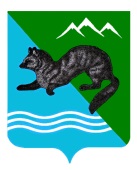 ПОСТАНОВЛЕНИЕАДМИНИСТРАЦИИ  СОБОЛЕВСКОГО   МУНИЦИПАЛЬНОГО  РАЙОНА КАМЧАТСКОГО  КРАЯ 17 апреля  2023                     с. Соболево                                                                     №        Об утверждении Типового Административного регламента предоставления муниципальной услуги по предоставлению земельных участков, находящихся в муниципальной собственности или земельных участков, государственная собственность на которые не разграничена, без проведения торгов В соответствии с Федеральным законом от 06.10.2003 №131-ФЗ «Об общих принципах организации местного самоуправления в Российской Федерации», Федеральным законом от 27.07.2010 № 210-ФЗ «Об организации предоставления государственных и муниципальных услуг»АДМИНИСТРАЦИЯ ПОСТАНОВЛЯЕТ:1. Утвердить Типовой Административный регламент предоставления муниципальной по предоставлению земельных участков, находящихся в муниципальной собственности или земельных участков, государственная собственность на которые не разграничена, без проведения торгов, согласно приложению к настоящему постановлению.           2. Управлению делами администрации направить настоящее постановление  для опубликования в районной газете «Соболевский вестник» и разместить на официальном сайте Соболевского муниципального района в информационно-телекоммуникационной сети Интернет.         3. Постановление вступает в силу с момента его официального опубликования(обнародования).         4. Контроль за исполнением настоящего постановления возложить на Комитет по экономике, ТЭК, ЖКХ и управлению муниципальным имуществом администрации Соболевского муниципального района.Глава Соболевского муниципального района                          А.В. ВоровскийПриложение 
к постановлению администрации Соболевского муниципального района
от «_17_» апреля  2023 года  № ___Типовой Административный регламентпредоставления Администрацией Соболевского муниципального района муниципальной услуги по предоставлению земельных участков, находящихся в муниципальной собственности или земельных участков, государственная собственность на которые не разграничена, без проведения торгов1. Общие положенияПредмет регулирования административного регламента.Предметом правового регулирования настоящего Административного регламента (далее - также - Регламент) является предоставление муниципальной услуги по предоставлению земельных участков, находящихся в муниципальной собственности или земельных участков государственная собственность на которые не разграничена, без проведения торгов. Регламент разработан в целях повышения качества предоставления муниципальной услуги и определяет стандарт и порядок предоставления муниципальной услуги, состав, последовательность и сроки выполнения административных процедур, требования к порядку их выполнения.Регламент регулирует правоотношения, связанные с предоставлением земельных участков, находящихся в муниципальной собственности Администрации Соболевского муниципального района или земельных участков, государственная собственность на которые не разграничена, расположенных на территории Соболевского муниципального района.Действие настоящего Регламента не распространяется на отношения, возникающие в случаях предоставления земельных участков, предусмотренных подпунктами 2, 15, 21, 22, 23.1, 28, 30, 34, 35 пункта 2 статьи 39.6, подпунктами 2, 5, 6, 7 пункта 7 статьи 39.14 Земельного кодекса Российской Федерации. Круг заявителей:Заявителями могут выступать юридические лица, граждане Российской Федерации, лица без гражданства, иностранные граждане. При обращении за получением муниципальной услуги от имени заявителей взаимодействие с Администрацией Соболевского муниципального района вправе осуществлять их уполномоченные представители (далее – представители заявителей).Требования к порядку информирования о предоставлении муниципальной услуги.Муниципальная услуга предоставляется Администрацией Соболевского муниципального района. Место нахождения органа, осуществляющего предоставление муниципальной услуги: График работы: Телефон, факс приемной: _84153632301_____. Справочный телефон: _84153632301________. Почтовый адрес для направления корреспонденции 684200, Камчатский край, р-н Соболевский, с. Соболево, ул. Советская, д. 23____________.Адрес электронной почты: sobolevomr@sobolevomr.ru__________.Официальный сайт в информационно-телекоммуникационной сети «Интернет»:_sobolevomr@sobolevomr.ru__________.1.3.2. Основными требованиями к информированию заявителей о порядке предоставления муниципальной услуги являются достоверность предоставляемой информации, четкость изложения информации, полнота информирования.1.3.3. Информирование о порядке предоставления муниципальной услуги осуществляется должностными лицами или муниципальными служащими органа местного самоуправления, предоставляющего муниципальную услугу (далее также - Администрация Соболевского муниципального района), в течение рабочего времени при личном обращении, а также по телефону: 84153632301__________________.Письменное обращение посредством факсимильной связи направляется по номеру: _84153632301____________________________.Обращение по электронной почте направляется по электронному адресу:____sobolevomr@sobolevomr.ru____________________________.Информирование заявителей о порядке предоставления муниципальной услуги осуществляется сотрудниками Краевого государственного казенного учреждения «Многофункциональный центр предоставления государственных и муниципальных услуг в Камчатском крае». 1.3.4. Информация о порядке предоставления муниципальной услуги размещается:- на информационных стендах в помещениях Администрации Соболевского муниципального района и МФЦ, предназначенных для приема заявителей;- на официальном сайте Администрации Соболевского муниципального района и официальном сайте МФЦ в сети «Интернет»;- в государственной информационной системе «Единый портал государственных и муниципальных услуг (функций)» - www.gosuslugi.ru (далее – ЕПГУ), и «Портал государственных и муниципальных услуг (функций) Камчатского края» - https://gosuslugi41.ru  (далее – РПГУ), а также предоставляется по телефону и электронной почте по обращению заявителя. На ЕПГУ/РПГУ размещены и доступны без регистрации и авторизации следующие информационные материалы:- информация о порядке и способах предоставления муниципальной услуги;- сведения о почтовом адресе, телефонах, адресе официального сайта, адресе электронной почты;- перечень нормативных правовых актов, регламентирующих предоставление муниципальной услуги;- перечень представляемых документов и перечень сведений, которые должны содержаться в заявлении (обращении);- текст настоящего Регламента с приложениями;- доступные для копирования формы заявлений и иных документов, необходимых для получения муниципальной услуги.1.3.5. Способы получения информации о месте нахождения и графиках работы органов, организаций, обращение в которые необходимо для получения муниципальной услуги, а также многофункциональных центров предоставления государственных и муниципальных услуг:о кадастровых инженерах – через официальный сайт Федеральной службы государственной регистрации, кадастра и картографии в информационно-телекоммуникационной сети «Интернет»: https://rosreestr.ru, разделы «Физическим лицам», «Юридическим лицам», «Электронные услуги и сервисы», ссылка «Реестр кадастровых инженеров»;о Федеральном государственном бюджетном учреждении «Федеральная кадастровая палата Федеральной службы государственной регистрации, кадастра и картографии» по Камчатскому краю - через официальный сайт Федеральной службы государственной регистрации, кадастра и картографии в информационно-телекоммуникационной сети «Интернет»: https://rosreestr.ru, раздел «Электронные услуги и сервисы», ссылка «Офисы и приемные»;об Управлении Федеральной службы государственной регистрации, кадастра и картографии по Камчатскому краю - на официальном сайте Федеральной службы государственной регистрации, кадастра и картографии в информационно-телекоммуникационной сети «Интернет»: https://rosreestr.ru, раздел «Электронные услуги и сервисы», ссылка «Офисы и приемные»;1.3.6. Порядок получения информации заявителями по вопросам предоставления муниципальной услуги.Информирование заявителей по вопросам предоставления муниципальной услуги осуществляется:-	в устной форме по телефону или при личном обращении заявителя;-	в письменном виде с использованием средств почтовой связи;-	посредством информационных стендов, размещенных в помещениях органа местного самоуправления, предоставляющего муниципальную услугу; -	на официальном сайте органа местного самоуправления, предоставляющего муниципальную услугу, в информационно- телекоммуникационной сети «Интернет»;-	по электронной почте;-	на Портале государственных и муниципальных услуг (функций) Камчатского края (https://.gosuslugi41.ru) или портале федеральной государственной информационной системы "Единый портал государственных и муниципальных услуг (функций)" (www.gosuslugi.ru) в информационно-телекоммуникационной сети «Интернет».Информирование осуществляется в соответствии с графиком работы органа местного самоуправления, предоставляющего муниципальную услугу, указанном в пункте 1.3.1 части 1.3. настоящего раздела Регламента.При ответах на устные обращения (по телефону или лично) должностные лица органа местного самоуправления, предоставляющего муниципальную услугу, подробно и в вежливой форме информируют обратившихся заявителей по интересующим их вопросам. Ответ на телефонный звонок должен содержать информацию о наименовании органа, в который обратился заявитель, фамилии, имени, отчестве и должности специалиста, принявшего телефонный звонок. При невозможности ответить на поставленный вопрос, заявителю рекомендуется обратиться к другому специалисту или ему сообщается телефонный номер, по которому можно получить необходимую информацию, либо предлагается обратиться письменно, в форме электронного документа или назначить другое удобное для заявителя время консультации.При консультировании заявителей по телефону время разговора не должно превышать ___10_______ минут.Письменное информирование о порядке предоставления муниципальной услуги при обращении заявителей в орган местного самоуправления, предоставляющий муниципальную услугу, осуществляется путем направления ответов почтовым отправлением, а также электронной почтой в срок, не превышающий тридцать дней со дня регистрации обращения.Основными требованиями к информированию граждан являются: достоверность предоставляемой информации, четкость в изложении информации, полнота информирования.В любое время с момента подачи заявления и приложений к нему заявитель имеет право на получение сведений о ходе предоставления муниципальной услуги при помощи телефона, письменного обращения, электронного обращения или посредством личного посещения в часы работы органа местного самоуправления, предоставляющего муниципальную услугу.Для получения сведений о ходе рассмотрения заявления заявителем указываются (называются) фамилия, имя, отчество (для заявителей – физических лиц), наименование юридического лица (для заявителей – юридических лиц), дата и входящий номер заявления (при наличии).Справочная информация о месте нахождения Администрации Соболевского муниципального района, ответственного за предоставление муниципальной услуги, органов и организаций, участвующих в предоставлении муниципальной услуги, их почтовые адреса, официальные сайты в сети «Интернет», информация о графиках работы, телефонных номерах и адресах электронной почты представлена в приложении № 1 к настоящему Регламенту, а также на ЕПГУ/РПГУ.Стандарт предоставления муниципальной услуги.Наименование муниципальной услуги: предоставление земельных участков, находящихся в муниципальной собственности или земельных участков, государственная собственность на которые не разграничена, без проведения торгов.Наименование органа местного самоуправления, предоставляющего муниципальную услугу: Администрация Соболевского муниципального района. 2.3. Организации, предоставляющие услуги, которые являются необходимыми и обязательными для предоставления муниципальной услуги:кадастровые инженеры. Информацию о кадастровых инженерах можно получить через официальный сайт Федеральной службы государственной регистрации, кадастра и картографии в информационно-телекоммуникационной сети «Интернет»: https://rosreestr.ru, разделы «Физическим лицам», «Юридическим лицам», «Электронные услуги и сервисы», ссылка «Реестр кадастровых инженеров»;Федеральное государственное бюджетное учреждение «Федеральная кадастровая палата Федеральной службы государственной регистрации, кадастра и картографии» (филиал по Камчатскому краю), информацию о котором можно получить через официальный сайт Федеральной службы государственной регистрации, кадастра и картографии в информационно-телекоммуникационной сети «Интернет»: https://rosreestr.ru, раздел «Электронные услуги и сервисы», ссылка «Офисы и приемные»;Управление Федеральной службы государственной регистрации, кадастра и картографии по Камчатскому краю - на официальном сайте Федеральной службы государственной регистрации, кадастра и картографии в информационно-телекоммуникационной сети «Интернет»: https://rosreestr.ru, раздел «Электронные услуги и сервисы», ссылка «Офисы и приемные»;Органы, уполномоченные на выдачу справок об отнесении объектов к объектам регионального или местного значения;  Органы, уполномоченные на выдачу документов, подтверждающих принадлежность гражданина к категории граждан, обладающих правом на первоочередное или внеочередное приобретение земельных участков;Некоммерческая организация, созданная гражданами, для комплексного освоения территории в целях индивидуального жилищного строительства, для ведения садоводства, огородничества, дачного хозяйства, членом которой является заявитель.2.4. Иные организации, обращение в которые необходимо для получения муниципальной услуги:Администрация Президента Российской Федерации (Управление информационного и документационного обеспечения  Президента Российской Федерации);Аппарат Губернатора и Правительства Камчатского края (Управление делами Аппарата Губернатора и Правительства Камчатского края); Управление Федеральной службы государственной регистрации, кадастра и картографии по Камчатскому краю;Федеральное государственное бюджетное учреждение «Федеральная кадастровая палата Федеральной службы государственной регистрации, кадастра и картографии» (филиал по Камчатскому краю);Управление Федеральной налоговой службы по Камчатскому краю;Северо-Восточное территориальное управления Федерального агентства по рыболовству;Министерство рыбного хозяйства Камчатского края;Министерство имущественных и земельных отношений Камчатского края;Территориальное управление Федерального агентства по управлению государственным имуществом в Камчатском крае;Государственное унитарное предприятие «Камчатское краевое бюро технической инвентаризации»;Органы местного самоуправления муниципальных образований в Камчатском крае. Орган местного самоуправления, предоставляющий муниципальную услугу, не вправе требовать от заявителя осуществления действий, в том числе согласований, необходимых для получения муниципальной услуги и связанных с обращением в иные государственные органы, органы местного самоуправления, организации, за исключением получения услуг и получения документов и информации, предоставляемых в результате предоставления таких услуг, включенных в перечни, указанные в части 1 статьи 9 Федерального закона от 27.07.2010 № 210-ФЗ «Об организации предоставления государственных и муниципальных услуг».2.5. Результатом предоставления муниципальной услуги является:1) принятие решения о предварительном согласовании предоставления земельного участка в случае, если земельный участок предстоит образовать или границы земельного участка подлежат уточнению в соответствии с Федеральным законом от 24.07.2007 № 221-ФЗ «О кадастровой деятельности»;2)	направление проекта договора аренды земельного участка заявителю;3)	принятие решения об отказе в предварительном согласовании предоставления земельного участка;4)	принятие решения об отказе в предоставлении земельного участка в аренду.Заявитель вправе отказаться от результата предоставления муниципальной услуги либо от ее осуществления на любом этапе.2.6. Сроки предоставления муниципальной услуги.2.6.1. Срок предоставления муниципальной услуги составляет:- по административной процедуре предварительного согласования предоставления земельного участка – не более 30 календарных дней со дня поступления заявления о предварительном согласовании предоставления земельного участка;- по административной процедуре предоставления земельного участка в аренду – не более 30 календарных дней со дня поступления заявления о предоставлении земельного участка в аренду.Общий срок предоставления муниципальной услуги составляет не более 60 календарных дней, без учета времени на: - обеспечение заявителем выполнения кадастровых работ в целях образования земельного участка в соответствии с проектом межевания территории, со схемой расположения земельного участка или с проектной документацией лесных участков либо кадастровых работ, необходимых для уточнения границ земельного участка; - осуществление на основании обращения заявителя государственного кадастрового учета земельного участка или государственного кадастрового учета в связи с уточнением границ земельного участка;- приостановление предоставления муниципальной услуги.Срок направления (выдачи) документа, являющегося результатом предоставления муниципальной услуги, составляет ___ дней со дня его принятия органом местного самоуправления, предоставляющим муниципальную услугу.2.7. Предоставление муниципальной услуги осуществляется в соответствии со следующими нормативными правовыми актами:1) Земельным кодексом Российской Федерации от 25.10.2001 № 136-ФЗ;2) Градостроительным кодексом Российской Федерации;3)	Гражданский кодекс Российской Федерации;4) Федеральным законом от 25.10.2001 № 137-ФЗ «О введении в действие Земельного кодекса Российской Федерации»;6) Федеральным законом от 27.07.2010 № 210-ФЗ «Об организации предоставления государственных и муниципальных услуг»;7) Федеральным законом от 13.07.2015 № 218-ФЗ «О государственной регистрации недвижимости»;8) Федеральным законом от 06.10.2003 № 131-ФЗ «Об общих принципах организации местного самоуправления в Российской Федерации»;9) Федеральным законом от 24.07.2007 № 221-ФЗ «О кадастровой деятельности»;10) Федеральный закон от 24.11.1995 № 181-ФЗ «О социальной защите инвалидов в Российской Федерации»;11) постановлением Правительства Российской Федерации от 08.09.2010 № 697 «О единой системе межведомственного электронного взаимодействия»;12) постановлением Правительства Российской Федерации от 08.07.1997 № 828 «Об утверждении Положения о паспорте гражданина Российской Федерации, образца бланка и описания паспорта гражданина Российской Федерации»;13) постановлением Правительства Российской Федерации от 22.12.2012 № 1376 «Об утверждении правил организации деятельности многофункциональных центров предоставления государственных и муниципальных услуг»;14) постановлением Правительства Российской Федерации от 26.03.2016 № 236 «О требованиях к предоставлению в электронной форме государственных и муниципальных услуг»;15) приказом Росреестра от 02.09.2020 № П/0321 «Об утверждении перечня документов, подтверждающих право заявителя на приобретение земельного участка без проведения торгов»;16) приказом Министерства экономического развития Российской Федерации от 27.11.2014 № 762 «Об утверждении требований к подготовке схемы расположения земельного участка или земельных участков на кадастровом плане территории и формату схемы расположения земельного участка или земельных участков на кадастровом плане территории при подготовке схемы расположения земельного участка или земельных участков на кадастровом плане территории в форме электронного документа, формы схемы расположения земельного участка или земельных участков на кадастровом плане территории, подготовка которой осуществляется в форме документа на бумажном носителе»;17) приказом Министерства экономического развития Российской Федерации от 14.01.2015 № 7 «Об утверждении порядка и способов подачи заявлений об утверждении схемы расположения земельного участка или земельных участков на кадастровом плане территории, заявления о проведении аукциона по продаже земельного участка, находящегося в государственной или муниципальной собственности, или аукциона на право заключения договора аренды земельного участка, находящегося в государственной или муниципальной собственности, заявления о предварительном согласовании предоставления земельного участка, находящегося в государственной или муниципальной собственности, заявления о предоставлении земельного участка, находящегося в государственной или муниципальной собственности, и заявления о перераспределении земель и (или) земельных участков, находящихся в государственной или муниципальной собственности, и земельных участков, находящихся в частной собственности, в форме электронных документов с использованием информационно-телекоммуникационной сети «Интернет», а также требований к их формату»;18) приказом Министерства экономического развития Российской Федерации от 14.01.2015 № 6 «О порядке взимания и размерах платы за возможность подготовки схемы расположения земельного участка или земельных участков на кадастровом плане территории в форме электронного документа с использованием официального сайта федерального органа исполнительной власти, уполномоченного в области государственного кадастрового учета недвижимого имущества и ведения государственного кадастра недвижимости в информационно-телекоммуникационной сети «Интернет»;19) постановлением Правительства Камчатского края от 16.05.2017 № 205-П «Об установлении Порядка определения размера арендной платы за земельные участки, государственная собственность на которые не разграничена, предоставленные в аренду без торгов, в Камчатском крае»;20) иными нормативными правовыми актами Российской Федерации, Камчатского края, нормативными правовыми актами Администрации Соболевского муниципального района.Перечень нормативных правовых актов, регулирующих предоставление муниципальной услуги (с указанием их реквизитов), размещается и актуализируется на официальном сайте Администрации Соболевского муниципального района, в сети «Интернет» и на ЕПГУ/РПГУ. 2.8. Исчерпывающий перечень документов, необходимых для предоставления муниципальной услуги, способ их получения и порядок представления.2.8.1. Для осуществления процедуры предварительного согласования предоставления земельного участка заявителем (представителем заявителя) в орган местного самоуправления, предоставляющий муниципальную услугу, представляются следующие документы:1) заявление о предварительном согласовании предоставления земельного участка по форме согласно приложению № 2 к настоящему Регламенту, в котором указываются:-	фамилия, имя и отчество (при наличии), место жительства заявителя, реквизиты документа, удостоверяющего личность заявителя (для гражданина);-	наименование и место нахождения заявителя (для юридического лица), а также основной государственный регистрационный номер записи о государственной регистрации юридического лица в едином государственном реестре юридических лиц и идентификационный номер налогоплательщика, за исключением случаев, если заявителем является иностранное юридическое лицо;-	кадастровый номер земельного участка, заявление о предварительном согласовании предоставления которого подано (далее - также - испрашиваемый земельный участок), в случае, если границы такого земельного участка подлежат уточнению в соответствии с Федеральным законом «О государственной регистрации недвижимости»;-	реквизиты решения об утверждении проекта межевания территории, если образование испрашиваемого земельного участка предусмотрено указанным проектом;- 	кадастровый номер земельного участка или кадастровые номера земельных участков, из которых в соответствии с проектом межевания территории, со схемой расположения земельного участка или с проектной документацией лесных участков предусмотрено образование испрашиваемого земельного участка, в случае, если сведения о таких земельных участках внесены в государственный кадастр недвижимости;-	основание предоставления земельного участка без проведения торгов из числа предусмотренных пунктом 2 статьи 39.6 Земельного кодекса Российской Федерации оснований;-	вид права, на котором заявитель желает приобрести земельный участок, если предоставление земельного участка возможно на нескольких видах прав;-	цель использования земельного участка;-	реквизиты решения об изъятии земельного участка для муниципальных нужд в случае, если земельный участок предоставляется взамен земельного участка, изымаемого для муниципальных нужд;-	реквизиты решения об утверждении документа территориального планирования и (или) проекта планировки территории в случае, если земельный участок предоставляется для размещения объектов, предусмотренных указанными документом и (или) проектом;-	предполагаемый срок аренды земельного участка с учетом ограничений, предусмотренных пунктом 8 статьи 39.8 Земельного кодекса Российской Федерации;-	почтовый адрес и (или) адрес электронной почты для связи с заявителем;2) документ, удостоверяющий личность заявителя (представителя заявителя); 3) документ, подтверждающий права (полномочия) представителя заявителя на подписание заявления, если заявление подписано представителем заявителя; 4) документ, подтверждающий полномочия представителя заявителя на обращение с заявлением о предварительном согласовании предоставления земельного участка, в случае, если с заявлением о предварительном согласовании предоставления земельного участка обращается представитель заявителя;5) заверенный перевод на русский язык документов о государственной регистрации юридического лица в соответствии с законодательством иностранного государства в случае, если заявителем является иностранное юридическое лицо;6) схема расположения земельного участка на кадастровом плане территории  в случае, если испрашиваемый земельный участок предстоит образовать и отсутствует проект межевания территории, в границах которой предстоит образовать такой земельный участок;   7) проектная документация лесных участков в случае, если подано заявление о предварительном согласовании предоставления лесного участка;8) подготовленный садоводческим или огородническим некоммерческим товариществом реестр членов такого товарищества в случае, если подано заявление о предварительном согласовании предоставления земельного участка или о предоставлении земельного участка в безвозмездное пользование такому товариществу;9) документы, подтверждающие право заявителя на приобретение земельного участка без проведения торгов:а) в случае, предусмотренном подпунктом 4 пункта 2 статьи 39.6 Земельного Кодекса Российской Федерации, при подаче заявления о приобретении прав на земельный участок, предназначенный для выполнения международных обязательств, предоставляется договор, соглашение или иной документ, предусматривающий выполнение международных обязательств;б) в случае, предусмотренном подпунктом 4 пункта 2 статьи 39.6 Земельного Кодекса Российской Федерации, при подаче заявления о приобретении прав на земельный участок для размещения объектов, предназначенных для обеспечения электро-, тепло-, газо- и водоснабжения, водоотведения, связи, нефтепроводов, объектов федерального, регионального или местного значения, предоставляется выписка из документа территориального планирования или выписка из документации по планировке территории, подтверждающая отнесение объекта к объектам регионального или местного значения (не требуется в случае размещения объектов, предназначенных для обеспечения электро-, тепло-, газо- и водоснабжения, водоотведения, связи, нефтепроводов, не относящихся к объектам регионального или местного значения);в) в случае, предусмотренном подпунктом 5 пункта 2 статьи 39.6 Земельного Кодекса Российской Федерации, при подаче заявления о приобретении прав на земельный участок, образованный из земельного участка, находящегося в государственной или муниципальной собственности, лицом, с которым был заключен договор аренды такого земельного участка, предоставляется:- договор аренды исходного земельного участка в случае, если такой договор заключен до дня вступления в силу Федерального закона от 21.07.1997 № 122-ФЗ «О государственной регистрации прав на недвижимое имущество и сделок с ним»;г) в случае, предусмотренном подпунктом 5 пункта 2 статьи 39.6 Земельного Кодекса Российской Федерации, при подаче заявления о приобретении прав на земельный участок, образованный из земельного участка, находящегося в государственной или муниципальной собственности, предоставленного для комплексного развития территории, лицу, с которым был заключен договор аренды такого земельного участка, предоставляется договор о комплексном освоении территории;д) в случае, предусмотренном подпунктом 7 пункта 2 статьи 39.6 Земельного Кодекса Российской Федерации, при подаче заявления о приобретении прав на земельный участок, образованный из земельного участка, предоставленного садоводческому или огородническому некоммерческому товариществу, за исключением земельных участков общего назначения, членам такого товарищества;- документ, подтверждающий членство заявителя в СНТ или ОНТ;- Решение общего собрания членов СНТ или ОНТ о распределении садового или огородного земельного участка заявителю;е) в случае, предусмотренном подпунктом 8 пункта 2 статьи 39.6 Земельного Кодекса Российской Федерации при подаче заявления о приобретении прав на земельный участок, ограниченный в обороте, являющийся земельным участком общего назначения, расположенный в границах территории ведения гражданами садоводства или огородничества для собственных нужд, гражданам, являющихся правообладателями садовых или огородных земельных участков в границах такой территории с множественностью лиц на стороне арендатора (в случае, если необходимость предоставления указанного земельного участка таким гражданам предусмотрена решением общего собрания членов садоводческого или огороднического некоммерческого товарищества, осуществляющего управление имуществом общего пользования в границах такой территории);- решение общего собрания членов СНТ или ОНТ о приобретении права аренды земельного участка общего назначения, расположенного в границах территории садоводства или огородничества;ж) в случае, предусмотренном подпунктом 9 пункта 2 статьи 39.6 Земельного Кодекса Российской Федерации, при подаче заявления о приобретении прав на земельный участок, на котором расположены здания, сооружения, собственниками зданий, сооружений, помещений в них и (или) лицами, которым эти объекты недвижимости предоставлены на праве хозяйственного ведения или в случаях, предусмотренных статьей 39.20 Земельного Кодекса Российской Федерации, на праве оперативного управления, предоставляются:- документы, удостоверяющие (устанавливающие) права заявителя на здание, сооружение, если право на такое здание, сооружение не зарегистрировано в ЕГРН;- документы, удостоверяющие (устанавливающие) права заявителя на испрашиваемый земельный участок, если право на такой земельный участок не зарегистрировано в ЕГРН (при наличии соответствующих прав на земельный участок);- сообщение заявителя (заявителей), содержащее перечень всех зданий, сооружений, расположенных на испрашиваемом земельном участке с указанием кадастровых (условных, инвентарных) номеров и адресных ориентиров зданий, сооружений, принадлежащих на соответствующем праве заявителю.з) в случае, предусмотренном подпунктом 10 пункта 2 статьи 39.6 Земельного Кодекса Российской Федерации, при подаче заявления о приобретении прав на земельный участок, на котором расположены объекты незавершенного строительства, собственниками таких объектов предоставляются:- документы, удостоверяющие (устанавливающие) права заявителя на объект незавершенного строительства, если право на такой объект незавершенного строительства не зарегистрировано в ЕГРН;- документы, удостоверяющие (устанавливающие) права заявителя на испрашиваемый земельный участок, если право на такой земельный участок не зарегистрировано в ЕГРН (при наличии соответствующих прав на земельный участок);- cообщение заявителя (заявителей), содержащее перечень всех зданий, сооружений, объектов незавершенного строительства, расположенных на испрашиваемом земельном участке, с указанием кадастровых (условных, инвентарных) номеров и адресных ориентиров зданий, сооружений, объектов незавершенного строительства, принадлежащих на соответствующем праве заявителю;и) в случае, предусмотренном подпунктом 11 пункта 2 статьи 39.6 Земельного Кодекса Российской Федерации, при подаче заявления о приобретении прав на земельный участок, находящийся в постоянном (бессрочном) пользовании юридических лиц, такими землепользователями предоставляются документы, удостоверяющие (устанавливающие) права заявителя на испрашиваемый земельный участок, если право на такой земельный участок не зарегистрировано в ЕГРН;к) в случае, предусмотренном подпунктом 13 пункта 2 статьи 39.6 Земельного Кодекса Российской Федерации, при подаче заявления о приобретении прав на земельный участок, образованный в границах территории, лицом, с которым заключен договор о комплексном развитии территории в соответствии с Градостроительным кодексом Российской Федерации, либо юридическим лицом, созданным Российской Федерацией или субъектом Российской Федерации и обеспечивающему в соответствии с Градостроительным кодексом Российской Федерации реализацию решения о комплексном развитии территории, предоставляется договор о развитии застроенной территории;л) в случае, предусмотренном подпунктом 14 пункта 2 статьи 39.6 Земельного Кодекса Российской Федерации, при подаче заявления о приобретении прав на земельный участок гражданами, имеющими право на первоочередное или внеочередное приобретение земельных участков в соответствии с федеральными законами, законами Камчатского края предоставляется выданный уполномоченным органом документ, подтверждающий принадлежность гражданина к категории граждан, обладающих правом на первоочередное или внеочередное приобретение земельных участков;м) в случае, предусмотренном подпунктом 16 пункта 2 статьи 39.6 Земельного Кодекса Российской Федерации, при подаче заявления о приобретении прав на земельный участок взамен земельного участка, предоставленного гражданину или юридическому лицу на праве аренды и изымаемого для государственных или муниципальных нужд, предоставляется соглашение об изъятии земельного участка для государственных или муниципальных нужд или решение суда, на основании которого земельный участок изъят для государственных или муниципальных нужд;н) в случае, предусмотренном подпунктом 17 пункта 2 статьи 39.6 Земельного Кодекса Российской Федерации, при подаче заявления о приобретении прав на земельный участок казачьим обществам, внесенным в государственный реестр казачьих обществ в Российской Федерации (далее - казачьи общества), для осуществления сельскохозяйственного производства, сохранения и развития традиционного образа жизни и хозяйствования казачьих обществ на территории, определенной в соответствии с законами Камчатского края, предоставляется свидетельство о внесении казачьего общества в государственный Реестр казачьих обществ в Российской Федерации;о) в случае, предусмотренном подпунктом 18 пункта 2 статьи 39.6 Земельного Кодекса Российской Федерации, при подаче заявления о приобретении прав на земельный участок лицом, которое в соответствии с Земельным Кодексом Российской Федерации имеет право на приобретение в собственность земельного участка, находящегося в государственной или муниципальной собственности, без проведения торгов, в том числе бесплатно, если такой земельный участок зарезервирован для государственных или муниципальных нужд либо ограничен в обороте, предоставляется документ, предусмотренный в подпункте 9 пункта 2.8.1 части 2.8 раздела 2 Регламента, подтверждающий право заявителя на предоставление земельного участка в собственность без проведения торгов;п) в случае, предусмотренном подпунктом 20 пункта 2 статьи 39.6 Земельного Кодекса Российской Федерации, при подаче заявления о приобретении прав на земельный участок, необходимый для проведения работ, связанных с пользованием недрами, недропользователем предоставляется проектная документация на выполнение работ, связанных с пользованием недрами, государственное задание, предусматривающее выполнение мероприятий по государственному геологическому изучению недр, или государственный контракт на выполнение работ по геологическому изучению недр (в том числе региональному) либо их части, предусматривающий осуществление соответствующей деятельности (за исключением сведений, содержащих государственную тайну);р) в случае, предусмотренном подпунктом 23 пункта 2 статьи 39.6 Земельного Кодекса Российской Федерации, при подаче заявления о приобретении прав на земельный участок, необходимый для осуществления деятельности, предусмотренной концессионным соглашением, соглашением о государственно-частном партнерстве, соглашением о муниципально-частном партнерстве, предоставляется концессионное соглашение;с) в случае, предусмотренном подпунктом 24 пункта 2 статьи 39.6 Земельного Кодекса Российской Федерации, при подаче заявления о приобретении прав на земельный участок,  необходимый для осуществления видов деятельности в сфере охотничьего хозяйства, предоставляется охотхозяйственное соглашение;т) в случае, предусмотренном подпунктом 31 пункта 2 статьи 39.6 Земельного Кодекса Российской Федерации, при подаче заявления о приобретении прав на земельный участок, предназначенный для ведения сельскохозяйственного производства, арендатором в отношении которого у уполномоченного органа отсутствует информация о выявленных в рамках государственного земельного надзора и не устранённых нарушениях законодательства Российской Федерации при использовании такого земельного участка, предоставляются документы, подтверждающие использование земельного участка в соответствии с Федеральным законом от 24.07.2002 № 101-ФЗ «Об обороте земель сельскохозяйственного назначения»;у) в случае, предусмотренном подпунктом 32 пункта 2 статьи 39.6 Земельного Кодекса Российской Федерации, при подаче заявления о приобретении прав на земельный участок арендатором (за исключением арендаторов земельных участков, указанных в подпункте «ф» настоящего пункта Регламента), если этот арендатор имеет право на заключение нового договора аренды такого земельного участка в соответствии с пунктами 3 и 4 статьи 39.6 Земельного кодекса Российской Федерации, предоставляются документы, удостоверяющие (устанавливающие) права заявителя на испрашиваемый земельный участок, если право на такой земельный участок не зарегистрировано в ЕГРН.2.8.2. Для осуществления процедуры предоставления земельного участка в аренду:1) заявление о предоставлении земельного участка в аренду без проведения торгов по форме, согласно приложению № 3 к настоящему Регламенту, в котором указываются:- фамилия, имя, отчество, место жительства заявителя и реквизиты документа, удостоверяющего личность заявителя (для гражданина);- наименование и место нахождения заявителя (для юридического лица), а также основной государственный регистрационный номер записи о государственной регистрации юридического лица в едином государственном реестре юридических лиц, идентификационный номер налогоплательщика, за исключением случаев, если заявителем является иностранное юридическое лицо;- кадастровый номер испрашиваемого земельного участка;- основание предоставления земельного участка без проведения торгов из числа предусмотренных пунктом 2 статьи 39.6 Земельного кодекса Российской Федерации оснований;- вид права, на котором заявитель желает приобрести земельный участок, если предоставление земельного участка указанному заявителю допускается на нескольких видах прав;- реквизиты решения об изъятии земельного участка для муниципальных нужд в случае, если земельный участок предоставляется взамен земельного участка, изымаемого для муниципальных нужд;- цель использования земельного участка;-	реквизиты решения об утверждении документа территориального планирования и (или) проекта планировки территории в случае, если земельный участок предоставляется для размещения объектов, предусмотренных этим документом и (или) этим проектом;-	реквизиты решения о предварительном согласовании предоставления земельного участка в случае, если испрашиваемый земельный участок образовывался или его границы уточнялись на основании данного решения;- почтовый адрес и (или) адрес электронной почты для связи с заявителем;2) документ, удостоверяющий личность заявителя (представителя заявителя);3) документ, удостоверяющий права (полномочия) представителя заявителя на подписание заявления, если заявление подписано представителем заявителя;4) документ, подтверждающий полномочия представителя заявителя, в случае, если с заявлением о предварительном согласовании предоставления земельного участка обращается представитель заявителя;5) заверенный перевод на русский язык документов о государственной регистрации юридического лица в соответствии с законодательством иностранного государства в случае, если заявителем является иностранное юридическое лицо;6) документы, подтверждающие право заявителя на приобретение земельного участка без проведения торгов и предусмотренные перечнем, утвержденным приказом Росреестра от 02.09.2020 № П/0321 «Об утверждении перечня документов, подтверждающих право заявителя на приобретение земельного участка без проведения торгов», указанные в подпункте 9 пункта 2.8.1 настоящей части Регламента.Предоставление документов, указанных в подпунктах 3-5, 9 пункта 2.8.1 части 2.8 раздела 2 Регламента не требуется в случае, если указанные документы направлялись в орган местного самоуправления, предоставляющий муниципальную услугу, с заявлением о предварительном согласовании предоставления земельного участка, по итогам рассмотрения которого принято решение о предварительном согласовании предоставления земельного участка.Заявление о предварительном согласовании предоставления земельного участка, заявление о предоставлении земельного участка может быть подано (направлено) заявителем лично или посредством почтовой связи на бумажном носителе, а также может быть подано через многофункциональный центр (далее также – МФЦ), если между органом местного самоуправления, предоставляющим муниципальную услугу, и многофункциональным центром заключено соглашение о взаимодействии.Заявление о предварительном согласовании предоставления земельного участка, заявление о предоставлении земельного участка должно быть выполнено разборчиво от руки и/или машинописным способом, либо распечатано посредством электронных печатающих устройств (подчистки, помарки и исправления не допускаются). Заявление не должно быть исполнено карандашом. Заявление подписывается лично заявителем или его представителем. При личном обращении с заявлением заявитель (представитель заявителя) предъявляет документ, удостоверяющий личность. Заявление о предварительном согласовании предоставления земельного участка, заявление о предоставлении земельного участка и прилагаемые к ним документы, направляемые в электронном виде, должны соответствовать требованиям приказа Министерства экономического развития Российской Федерации от 14.01.2015 № 7 «Об утверждении порядка и способов подачи заявлений об утверждении схемы расположения земельного участка или земельных участков на кадастровом плане территории, заявления о проведении аукциона по продаже земельного участка, находящегося в государственной или муниципальной собственности, или аукциона на право заключения договора аренды земельного участка, находящегося в государственной или муниципальной собственности, заявления о предварительном согласовании предоставления земельного участка, находящегося в государственной или муниципальной собственности, заявления о предоставлении земельного участка, находящегося в государственной или муниципальной собственности, и заявления о перераспределении земель и (или) земельных участков, находящихся в государственной или муниципальной собственности, и земельных участков, находящихся в частной собственности, в форме электронных документов с использованием информационно-телекоммуникационной сети «Интернет», а также требований к их формату».2.8.3. Заявитель вправе представить по собственной инициативе следующие документы, подлежащие предоставлению в рамках межведомственного информационного взаимодействия:-	выписка из Единого государственного реестра юридических лиц (далее - ЕГРЮЛ) о юридическом лице, являющемся заявителем;- 	выписка из ЕГРН об объекте недвижимости;- 	выписка из ЕГРН о правах на приобретаемый земельный участок или уведомление об отсутствии в ЕГРН запрашиваемых сведений о зарегистрированных правах на указанный земельный участок;-	справку государственного унитарного предприятия «Камчатское краевое бюро технической инвентаризации» о техническом учете объекта недвижимости (в случае если на испрашиваемом участке находится или ранее находился объект);2.8.4. Требования к документам, необходимым для предоставления государственной услуги.Копии документов, указанных в пунктах 2.8.1, 2.8.2 настоящей части  Регламента, должны быть заверены нотариально или органом, выдавшим документ, или представлены с предъявлением подлинника.В случае представления документов, необходимых для предоставления муниципальной услуги, посредством почтового отправления подлинность подписи на заявлении должна быть засвидетельствована нотариально.2.8.5. Должностные лица или муниципальные служащие не вправе требовать от заявителя:1) предоставления документов и информации или осуществления действий, предоставление или осуществление которых не предусмотрено нормативными правовыми актами Российской Федерации, Камчатского края, муниципальными нормативными правовыми актами, регулирующими отношения, возникающие в связи с предоставлением муниципальной услуги;2) представления документов и информации, которые находятся в распоряжении органа, предоставляющего муниципальную услугу, иных органов государственной власти, органов местного самоуправления муниципальных образований в Камчатском крае либо подведомственных им организаций, участвующих в предоставлении муниципальной услуги, в соответствии с нормативными правовыми актами Российской Федерации, нормативными правовыми актами Камчатского края и правовыми актами муниципальных образований в Камчатском крае, за исключением документов, указанных в части 6 статьи 7 Федерального закона от 27.07.2010 № 210-ФЗ «Об организации предоставления государственных и муниципальных услуг»;3) осуществления действий, в том числе согласований, необходимых для получения муниципальной услуги и связанных с обращением в иные государственные органы, органы местного самоуправления, организации, за исключением получения услуг и получения документов и информации, предоставляемых в результате предоставления таких услуг, включенных в перечни, указанные в части 1 статьи 9 Федерального закона от 27.07.2010 
№ 210-ФЗ «Об организации предоставления государственных и муниципальных услуг»;4) представления документов и информации, отсутствие и (или) недостоверность которых не указывались при первоначальном отказе в приеме документов, необходимых для предоставления муниципальной услуги, либо в предоставлении муниципальной услуги, за исключением следующих случаев:а) изменение требований нормативных правовых актов, касающихся предоставления муниципальной услуги, после первоначальной подачи заявления о предоставлении муниципальной услуги;б) наличие ошибок в заявлении о предоставлении муниципальной услуги и документах, поданных заявителем после первоначального отказа в приеме документов, необходимых для предоставления муниципальной услуги, либо в предоставлении муниципальной услуги и не включенных в представленный ранее комплект документов;в) истечение срока действия документов или изменение информации после первоначального отказа в приеме документов, необходимых для предоставления муниципальной услуги, либо в предоставлении муниципальной услуги;г) выявление документально подтвержденного факта (признаков) ошибочного или противоправного действия (бездействия) должностного лица органа, предоставляющего муниципальную услугу, муниципального служащего, работника многофункционального центра, работника организации, предусмотренной частью 1.1 статьи 16 Федерального закона от 27.07.2010 
№ 210-ФЗ «Об организации предоставления государственных и муниципальных услуг», при первоначальном отказе в приеме документов, необходимых для предоставления муниципальной услуги, либо в предоставлении муниципальной услуги, о чем в письменном виде за подписью руководителя органа, предоставляющего муниципальную услугу, руководителя многофункционального центра при первоначальном отказе в приеме документов, необходимых для предоставления муниципальной услуги, либо руководителя организации, предусмотренной частью 1.1 статьи 16 настоящего Федерального закона от 27.07.2010 № 210-ФЗ «Об организации предоставления государственных и муниципальных услуг», уведомляется заявитель, а также приносятся извинения за доставленные неудобства.2.9. Исчерпывающий перечень оснований для отказа в приеме документов, необходимых для предоставления муниципальной услуги.Основанием для отказа в приеме документов является:непредставление документов, предусмотренных подпунктами 2,3 пункта 2.8.1, подпунктами 2,3 пункта 2.8.2 части 2.8 раздела 2 Регламента;2) несоблюдение требований к оформлению документов, предусмотренных пунктами 2.8.2 и 2.8.4 части 2.8 раздела 2 Регламента. 2.10. Исчерпывающий перечень оснований для возврата заявления заявителю.1) несоответствие заявления требованиям, предусмотренным подпунктом 1 пункта 2.8.1, подпунктом 1 пункта 2.8.2 части 2.8 раздела 2 Регламента;2) непредставление документов, предусмотренных подпунктами 4-9 пункта 2.8.1, подпунктами 4-6 пункта 2.8.2. части 2.8 раздела 2 Регламента, за исключением случая, если эти документы ранее направлялись с заявлением о предварительном согласовании предоставления земельного участка, по итогам рассмотрения которого принято решение о предварительном согласовании земельного участка;При наличии хотя бы одного из указанных оснований заявление подлежит возврату заявителю в течение 10 дней со дня поступления в орган местного самоуправления, предоставляющий муниципальную услугу. При возврате заявления о предоставлении земельного участка указываются все причины возврата.Заявитель вправе повторно направить заявление и прилагаемые к нему документы после устранения обстоятельств, послуживших основанием для вынесения решения о возврате заявления.2.11. Исчерпывающий перечень оснований для отказа в предоставлении муниципальной услуги:2.11.1. Решение об отказе в предварительном согласовании предоставления земельного участка принимается при наличии хотя бы одного из следующих оснований: 1) схема расположения земельного участка, приложенная к заявлению о предварительном согласовании предоставления земельного участка, не может быть утверждена по следующим основаниям:-	несоответствие схемы расположения земельного участка ее форме, формату или требованиям к ее подготовке, которые установлены уполномоченным Правительством Российской Федерации федеральным органом исполнительной власти;-	полное или частичное совпадение местоположения земельного участка, образование которого предусмотрено схемой его расположения, с местоположением земельного участка, образуемого в соответствии с ранее принятым решением об утверждении схемы расположения земельного участка, срок действия которого не истек;-	разработка схемы расположения земельного участка с нарушением предусмотренных статьей 11.9 Земельного кодекса Российской Федерации требований к образуемым земельным участкам;-	несоответствие схемы расположения земельного участка утвержденному проекту планировки территории, землеустроительной документации, положению об особо охраняемой природной территории;-	расположение земельного участка, образование которого предусмотрено схемой расположения земельного участка, в границах территории, для которой утвержден проект межевания территории;2) земельный участок, который предстоит образовать, не может быть предоставлен заявителю по следующим основаниям:- с заявлением о предоставлении земельного участка обратилось лицо, которое в соответствии с земельным законодательством не имеет права на приобретение земельного участка без проведения торгов;- указанный в заявлении о предоставлении земельного участка земельный участок предоставлен на праве постоянного (бессрочного) пользования, безвозмездного пользования, пожизненного наследуемого владения или аренды, за исключением случаев, если с заявлением о предоставлении земельного участка обратился обладатель данных прав;- указанный в заявлении о предоставлении земельного участка земельный участок предоставлен некоммерческой организации, созданной гражданами, для ведения огородничества, садоводства, дачного хозяйства или комплексного освоения территории в целях индивидуального жилищного строительства, за исключением случаев обращения с заявлением члена этой некоммерческой организации либо этой некоммерческой организации, если земельный участок относится к имуществу общего пользования;- на указанном в заявлении о предоставлении земельного участка земельном участке расположены здание, сооружение, объект незавершенного строительства, принадлежащие гражданам или юридическим лицам, за исключением случаев, если сооружение (в том числе сооружение, строительство которого не завершено) размещается на земельном участке на условиях сервитута или на земельном участке размещен объект, предусмотренный пунктом 3 статьи 39.36 Земельного Кодекса Российской Федерации, и это не препятствует использованию земельного участка в соответствии с его разрешенным использованием либо с заявлением о предоставлении земельного участка обратился собственник этих здания, сооружения, помещений в них, этого объекта незавершенного строительства;- на указанном в заявлении о предоставлении земельного участка земельном участке расположены здание, сооружение, объект незавершенного строительства, находящиеся в государственной или муниципальной собственности, за исключением случаев, если сооружение (в том числе сооружение, строительство которого не завершено) размещается на земельном участке на условиях сервитута или с заявлением о предоставлении земельного участка обратился правообладатель этих здания, сооружения, помещений в них, этого объекта незавершенного строительства;- указанный в заявлении о предоставлении земельного участка земельный участок является изъятым из оборота или ограниченным в обороте и его предоставление не допускается на праве, указанном в заявлении о предоставлении земельного участка;- указанный в заявлении о предоставлении земельного участка земельный участок является зарезервированным для государственных или муниципальных нужд в случае, если заявитель обратился с заявлением о предоставлении земельного участка в аренду на срок, превышающий срок действия решения о резервировании земельного участка, за исключением случая предоставления земельного участка для целей резервирования;- указанный в заявлении о предоставлении земельного участка земельный участок расположен в границах территории, в отношении которой с другим лицом заключен договор о развитии застроенной территории, за исключением случаев, если с заявлением о предоставлении земельного участка обратился собственник здания, сооружения, помещений в них, объекта незавершенного строительства, расположенных на таком земельном участке, или правообладатель такого земельного участка;- указанный в заявлении о предоставлении земельного участка земельный участок расположен в границах территории, в отношении которой с другим лицом заключен договор о развитии застроенной территории, или земельный участок образован из земельного участка, в отношении которого с другим лицом заключен договор о комплексном освоении территории, за исключением случаев, если такой земельный участок предназначен для размещения объектов федерального значения, объектов регионального значения или объектов местного значения и с заявлением о предоставлении такого земельного участка обратилось лицо, уполномоченное на строительство указанных объектов;- указанный в заявлении о предоставлении земельного участка земельный участок образован из земельного участка, в отношении которого заключен договор о комплексном освоении территории или договор о развитии застроенной территории, и в соответствии с утвержденной документацией по планировке территории предназначен для размещения объектов федерального значения, объектов регионального значения или объектов местного значения, за исключением случаев, если с заявлением о предоставлении в аренду земельного участка обратилось лицо, с которым заключен договор о комплексном освоении территории или договор о развитии застроенной территории, предусматривающие обязательство данного лица по строительству указанных объектов;- указанный в заявлении о предоставлении земельного участка земельный участок является предметом аукциона, извещение о проведении которого размещено в соответствии с пунктом 19 статьи 39.11 Земельного Кодекса Российской Федерации;- в отношении земельного участка, указанного в заявлении о его предоставлении, поступило предусмотренное подпунктом 6 пункта 4 статьи 39.11 Земельного Кодекса Российской Федерации заявление о проведении аукциона по его продаже или аукциона на право заключения договора его аренды при условии, что такой земельный участок образован в соответствии с подпунктом 4 пункта 4 статьи 39.11 Земельного Кодекса Российской Федерации и уполномоченным органом не принято решение об отказе в проведении этого аукциона по основаниям, предусмотренным пунктом 8 статьи 39.11 Земельного Кодекса Российской Федерации;- в отношении земельного участка, указанного в заявлении о его предоставлении, опубликовано и размещено в соответствии с подпунктом 1 пункта 1 статьи 39.18 Земельного Кодекса Российской Федерации извещение о предоставлении земельного участка для индивидуального жилищного строительства, ведения личного подсобного хозяйства, садоводства, дачного хозяйства или осуществления крестьянским (фермерским) хозяйством его деятельности;- площадь земельного участка, указанного в заявлении о предоставлении земельного участка некоммерческой организации, созданной гражданами, для ведения огородничества, садоводства, превышает предельный размер, установленный в соответствии с федеральным законом;- указанный в заявлении о предоставлении земельного участка земельный участок в соответствии с утвержденными документами территориального планирования и (или) документацией по планировке территории предназначен для размещения объектов федерального значения, объектов регионального значения или объектов местного значения и с заявлением о предоставлении земельного участка обратилось лицо, не уполномоченное на строительство этих объектов;- указанный в заявлении о предоставлении земельного участка земельный участок предназначен для размещения здания, сооружения в соответствии с государственной программой Российской Федерации, государственной программой субъекта Российской Федерации и с заявлением о предоставлении земельного участка обратилось лицо, не уполномоченное на строительство этих здания, сооружения;- предоставление земельного участка на заявленном виде прав не допускается;- в отношении земельного участка, указанного в заявлении о его предоставлении, принято решение о предварительном согласовании его предоставления, срок действия которого не истек, и с заявлением о предоставлении земельного участка обратилось иное не указанное в этом решении лицо;- указанный в заявлении о предоставлении земельного участка земельный участок изъят для государственных или муниципальных нужд и указанная в заявлении цель предоставления такого земельного участка не соответствует целям, для которых такой земельный участок был изъят, за исключением земельных участков, изъятых для государственных или муниципальных нужд в связи с признанием многоквартирного дома, который расположен на таком земельном участке, аварийным и подлежащим сносу или реконструкции3) земельный участок, границы которого подлежат уточнению в соответствии с Федеральным законом «О кадастровой деятельности», не может быть предоставлен заявителю по следующим основаниям:- разрешенное использование земельного участка не соответствует целям использования такого земельного участка, указанным в заявлении о предоставлении земельного участка, за исключением случаев размещения линейного объекта в соответствии с утвержденным проектом планировки территории;- в отношении земельного участка, указанного в заявлении о его предоставлении, не установлен вид разрешенного использования;- указанный в заявлении о предоставлении земельного участка земельный участок не отнесен к определенной категории земель;- по основаниям, указанным в подпункте 2 настоящего пункта Регламента.2.11.2. Решение об отказе в предоставлении земельного участка в аренду принимается при наличии хотя бы одного из следующих оснований:1) границы земельного участка, указанного в заявлении о его предоставлении, подлежат уточнению в соответствии с Федеральным законом «О кадастровой деятельности»;2) площадь земельного участка, указанного в заявлении о его предоставлении, превышает его площадь, указанную в схеме расположения земельного участка, проекте межевания территории или в проектной документации лесных участков, в соответствии с которыми такой земельный участок образован, более чем на десять процентов;3) по основаниям, предусмотренным подпунктом 3 пункта 2.10.1 настоящей части Регламента;4) предоставление муниципальной услуги повлечет нарушение земельного законодательства Российской Федерации и Камчатского края, а также иных правовых актов, в том числе муниципальных, принятых во исполнение федеральных и иных законов, регулирующих земельные правоотношения.2.12. Основания для приостановления предоставления муниципальной услуги. В случае, если на дату поступления в орган местного самоуправления, предоставляющий муниципальную услугу, заявления о предварительном согласовании предоставления земельного участка, образование которого предусмотрено приложенной к этому заявлению схемой расположения земельного участка, на рассмотрении такого органа находится представленная ранее другим лицом схема расположения земельного участка и местоположение земельных участков, образование которых предусмотрено этими схемами, частично или полностью совпадает, орган местного самоуправления, предоставляющий муниципальную услугу, принимает решение о приостановлении срока рассмотрения поданного позднее заявления о предварительном согласовании предоставления земельного участка и направляет принятое решение заявителю. Срок рассмотрения поданного позднее заявления о предварительном согласовании предоставления земельного участка приостанавливается до принятия решения об утверждении направленной или представленной ранее схемы расположения земельного участка или до принятия решения об отказе в утверждении указанной схемы.Срок, в течение которого предоставление муниципальной услуги приостанавливается, не может превышать 30 календарных дней.Решение о приостановлении рассмотрения заявления о предварительном согласовании предоставления земельного участка направляется заявителю в течение __7_____дней со дня его принятия органом местного самоуправления, предоставляющим муниципальную услугу.2.13. Перечень необходимых и обязательных услуг, в том числе сведения о документе (документах), выдаваемом (выдаваемых) организациями, участвующими в предоставлении муниципальной услуги:проведение кадастровых работ. Выдаваемый документ - межевой план;осуществление государственного кадастрового учета земельных участков. Выдаваемый документ - кадастровый паспорт земельного участка (с 01.01.2017 выписка из Единого государственного реестра недвижимости об объекте недвижимости);государственная регистрация прав на недвижимое имущество и сделок с ним. Выдаваемый документ – свидетельство о государственной регистрации права;выдача справки об отнесении объекта к объектам регионального или местного значения. Выдаваемый документ – справка об отнесении объекта к объектам регионального или местного значения;  выдача документа, подтверждающего принадлежность гражданина к категории граждан, обладающих правом на первоочередное или внеочередное приобретение земельных участков. Выдаваемый документ – документ, подтверждающий принадлежность гражданина к категории граждан, обладающих правом на первоочередное или внеочередное приобретение земельных участков;выдача документа, подтверждающего членство заявителя в некоммерческой организации, созданной гражданами, для комплексного освоения территории в целях индивидуального жилищного строительства/ ведения садоводства, огородничества, дачного хозяйства. Выдаваемый документ – документ, подтверждающий членство заявителя в некоммерческой организации, созданной гражданами, для комплексного освоения территории в целях индивидуального жилищного строительства/ ведения садоводства, огородничества, дачного хозяйства.;выдача решения общего собрания членов некоммерческой организации, созданной гражданами для комплексного освоения территории в целях индивидуального жилищного строительства, о распределении испрашиваемого земельного участка заявителю. Выдаваемый документ – решение общего собрания членов некоммерческой организации, созданной гражданами для комплексного освоения территории в целях индивидуального жилищного строительства, о распределении испрашиваемого земельного участка заявителю;решение органа некоммерческой организации созданной гражданами для ведения садоводства, огородничества, дачного хозяйства, о распределении земельного участка заявителю. Выдаваемый документ - решение органа некоммерческой организации созданной гражданами для ведения садоводства, огородничества, дачного хозяйства, о распределении земельного участка заявителю;выдача решения уполномоченного органа о предоставлении земельного участка некоммерческой организации для садоводства, огородничества, дачного хозяйства. Выдаваемый документ - решение уполномоченного органа о предоставлении земельного участка некоммерческой организации для садоводства, огородничества, дачного хозяйства.2.14. Государственная пошлина или иная плата за предоставление муниципальной услуги не взимается.2.15. Максимальный срок ожидания в очереди при подаче заявления о предоставлении муниципальной услуги и при получении результата предоставления муниципальной услуги не более __15_____ минут.2.16. Срок и порядок регистрации запроса заявителя о предоставлении муниципальной услуги.Заявление о предварительном согласовании предоставления земельного участка или  заявление о предоставлении земельного участка регистрируется в течение _15 мин____со дня его поступления в орган местного самоуправления, предоставляющий муниципальную услугу.Срок регистрации заявлений – до __15_____ минут.2.17. Требования к помещениям, в которых предоставляется муниципальная услуга, к месту ожидания и приема заявителей, размещению и оформлению визуальной, текстовой и мультимедийной информации о порядке предоставления услуги. 2.17.1. Помещения, в которых предоставляется муниципальная услуга, места ожидания и приема заявителей должны соответствовать требованиям удобства, комфорта и безопасности.Помещения, в которых предоставляется муниципальная услуга, места ожидания и приема заявителей оборудуются:1) информационными стендами с визуальной и текстовой информацией;2) стульями и столами для возможности ожидания в очереди и оформления документов;3) противопожарной системой, средствами пожаротушения.2.17.2. На входе в здание должна быть установлена наглядно оформленная вывеска с официальным названием органа местного самоуправления, предоставляющего муниципальную услугу.2.17.3. В здании органа местного самоуправления, предоставляющего муниципальную услугу оборудуются информационные стенды с размещением информации о предоставлении муниципальной услуги.На информационном стенде в помещении размещается следующая информация:1)	текст административного регламента;2)	место нахождения, график (режим) работы органа местного самоуправления, предоставляющего муниципальную услугу, номера телефонов, адреса Интернет – сайта и электронной почты органа местного самоуправления, предоставляющего муниципальную услугу;3)	образцы заполнения заявлений, необходимых для предоставления муниципальной услуги;4)	извлечения из текста нормативных правовых актов, регулирующих порядок предоставления муниципальной услуги.5)	перечень документов, необходимых для предоставления муниципальной услуги.Органом местного самоуправления, предоставляющим муниципальную услугу, выполняются требования Федерального закона от 24.11.1995 № 181-ФЗ "О социальной защите инвалидов в Российской Федерации" в части обеспечения беспрепятственного доступа инвалидов к информации о предоставлении муниципальной услуги, к зданиям и помещениям, в которых предоставляется муниципальная услуга, залу ожидания и местам для заполнения запросов о предоставлении муниципальной услуги (заявлений).Требования к помещениям многофункциональных центров установлены Правилами организации деятельности многофункциональных центров предоставления государственных и муниципальных услуг, утвержденными постановлением Правительства Российской Федерации от 22.12.2012 № 1376.2.18. Показатели доступности и качества муниципальной услуги.2.18.1. Основными показателями доступности и качества предоставления муниципальной услуги являются: количество жалоб от заявителей о нарушениях установленных настоящим административным регламентом сроков предоставления муниципальной услуги, а также количество заявлений в суд по обжалованию действий (бездействия) и решений, принимаемых при предоставлении муниципальной услуги. 2.18.2. Количество жалоб граждан по вопросам предоставления муниципальной  услуги оценивается через количество обоснованных жалоб заявителей на качество и доступность муниципальной услуги, поступивших в орган местного самоуправления, предоставляющий муниципальную услугу.2.18.3. Количество обжалований в судебном порядке действий (бездействия) и решений, принятых в ходе предоставления муниципальной услуги оценивается через отношение количества удовлетворенных судами требований (исков, заявлений) об обжаловании действий (бездействия), к общему количеству осуществленных административных процедур за отчетный период. 2.18.4. Показателями доступности и качества предоставления муниципальной услуги также являются: соблюдение сроков предоставления муниципальной услуги, которое определяется как отношение количества заявлений, исполненных с нарушением сроков, к общему количеству рассмотренных заявлений за отчетный период; удовлетворенность заявителей доступностью и качеством муниципальной услуги; полнота, актуальность и доступность информации о порядке предоставления муниципальной услуги; своевременное получение муниципальной услуги в соответствии со стандартом предоставления муниципальной услуги;возможность получения заявителем информации о ходе выполнения запроса о предоставлении муниципальной услуги, возможность получения информации о ходе предоставления муниципальной услуги, в том числе с использованием информационно-телекоммуникационных сетей общего пользования.2.18.5. Заявителям предоставляется возможность получения информации о ходе предоставления муниципальной услуги и возможность получения муниципальной услуги по принципу «одного окна» на базе МФЦ.Состав, последовательность и сроки выполненияадминистративных процедур, требования к порядку их выполнения.Предоставление муниципальной услуги состоит из следующих административных процедур, логически обособленных административных действий:предварительное согласование предоставления земельного участка;предоставление земельного участка в аренду.Состав документов, которые находятся в распоряжении органа местного самоуправления, предоставляющего муниципальную услугу: проект организации и застройки территории некоммерческого объединения;утвержденный проект планировки; утвержденный проект межевания территории;иные документы, сведения о которых содержатся в информационной системе обеспечения градостроительной деятельности. Состав документов, которые необходимы органу местного самоуправления, предоставляющему муниципальную услугу, но находятся в иных органах и организациях и запрашиваются в рамках межведомственного информационного взаимодействия:1) документы, предусмотренные частью 2.8.3 раздела 2 Регламента, за исключением документов, находящихся в распоряжении органа местного самоуправления, предоставляющего муниципальную услугу.Блок-схема предоставления муниципальной услуги приведена в приложении № 4 к Регламенту.3.5. Предварительное согласование предоставления земельного участка.Основанием для начала административной процедуры является представление заявителем (представителем заявителя) в орган местного самоуправления, предоставляющий муниципальную услугу, заявления о предварительном согласовании предоставления земельного участка и прилагаемых к нему документов одним из способов, предусмотренных подпунктом 2.8.2 части 2.8 раздела 2 Регламента.Порядок и сроки передачи многофункциональным центром принятых им заявлений о предоставлении муниципальной услуги и прилагаемых к нему документов, определяются заключенным между органом местного самоуправления и многофункциональным центром в установленном Правительством Российской Федерации порядке соглашением о взаимодействии.Регистрация заявления и прилагаемых к нему документов осуществляется специалистом органа местного самоуправления, предоставляющего муниципальную услугу, ответственным за прием документов (далее – специалист, ответственный за прием документов), в день. Срок регистрации  – ___15 мин_________с момента принятия заявления.Специалист, ответственный за прием документов, устанавливает личность заявителя, проверяет полномочия лица, подающего документы от имени заявителя, проверяет наличие (отсутствие) оснований для отказа в приеме документов.В случае если представленные копии документов не заверены и заявитель представил оригиналы документов, специалист, ответственный за прием документов сверяет копии документов с их оригиналами, выполняет на таких копиях надпись об их соответствии оригиналам, заверяет своей подписью с указанием фамилии и инициалов.По основаниям, предусмотренным частью 2.9 раздела 2 Регламента, специалист, ответственный за прием документов не принимает заявление и прилагаемые документы. В случае если основания, предусмотренные частью 2.9 раздела 2 Регламента, отсутствуют, специалист, ответственный за прием документов, осуществляет регистрацию заявления в порядке делопроизводства, установленного в органе местного самоуправления, предоставляющего муниципальную услугу. Заявитель уведомляется о приеме заявления и прилагаемых к нему документов, в том числе с указанием их перечня и даты представления. В срок не позднее 3 дней специалист, ответственный за прием документов, передает его на рассмотрение специалисту органа местного самоуправления, предоставляющего муниципальную услугу, ответственному за рассмотрение заявления и подготовку проекта решения по заявлению (далее – специалист, ответственный за предоставление муниципальной услуги) в порядке документооборота, установленного в органе местного самоуправления, предоставляющего муниципальную услугу. Результатом исполнения административного действия по регистрации заявления и прилагаемых к нему документов, необходимых для предоставления муниципальной услуги, является передача заявления и прилагаемых к нему документов специалисту, ответственному за предоставление муниципальной услуги.3.5.3. Специалист, ответственный за предоставление муниципальной услуги, обеспечивает рассмотрение заявления о предварительном согласовании предоставления земельного участка и прилагаемых к нему документов, в том числе:1) проверяет представленные документы на соответствие установленным требованиям к их формату, содержанию и комплектности;2) при наличии оснований, предусмотренных частью 2.10 раздела 2 Регламента, в течение __7_____ рабочих дней со дня получения заявления готовит проект решения о возврате заявления заявителю с указанием причин такого возврата заявления, подписание и направление которого осуществляется в порядке, установленном пунктами 3.5.5, 3.5.7. части 3.5. настоящего раздела Регламента;3) в случае, установленном частью 2.12 раздела 2 Регламента, в течение _7______ рабочих дней со дня получения заявления готовит проект решения о приостановлении предоставления муниципальной услуги, подписание и направление которого осуществляется в порядке, установленном пунктами 3.5.5, 3.5.7. части 3.5. настоящего раздела Регламента;В проекте решения о приостановлении предоставления муниципальной услуги указывается, что срок рассмотрения заявления приостанавливается до принятия решения об утверждении направленной или представленной ранее схемы расположения земельного участка или до принятия решения об отказе в утверждении указанной схемы.4) в случае, если к заявлению о предварительном согласовании предоставления земельного участка, поданному гражданином, приложена схема расположения земельного участка, подготовленная в форме документа на бумажном носителе, обеспечивает подготовку в форме электронного документа схемы расположения земельного участка, местоположение границ которого соответствует местоположению границ земельного участка, указанному в схеме расположения земельного участка, подготовленной в форме документа на бумажном носителе; 5) в течение __3_____ рабочих дней со дня получения заявления подготавливает и направляет в порядке межведомственного взаимодействия запросы о предоставлении информации, необходимой для принятия решения по заявлению;6) устанавливает возможность предварительного согласования предоставления земельного участка с учетом сведений, содержащихся в информационной системе обеспечения градостроительной деятельности, а также информации, полученной по запросам, направленным в порядке межведомственного взаимодействия.3.5.4. По результатам рассмотрения заявления и анализа возможности предварительного согласования предоставления земельного участка, специалист, ответственный за предоставление муниципальной услуги, выполняет одно из следующих действий:1) при отсутствии оснований для отказа в предоставлении муниципальной услуги, предусмотренных частью 2.11 раздела 2 Регламента, подготавливает проект решения о предварительном согласовании предоставления земельного участка.В случае, если испрашиваемый земельный участок предстоит образовать, в решении о предварительном согласовании предоставления земельного участка указываются:- условный номер испрашиваемого земельного участка, который предстоит образовать в соответствии с проектом межевания территории, со схемой расположения земельного участка или с проектной документацией лесных участков (при наличии данного номера);- площадь испрашиваемого земельного участка, который предстоит образовать в соответствии с проектом межевания территории, со схемой расположения земельного участка или с проектной документацией лесных участков;- адрес земельного участка или при отсутствии адреса иное описание местоположения такого земельного участка;- кадастровый номер земельного участка или кадастровые номера земельных участков, из которых в соответствии с проектом межевания территории, со схемой расположения земельного участка или с проектной документацией лесных участков предусмотрено образование испрашиваемого земельного участка, в случае, если сведения о таких земельных участках внесены в государственный кадастр недвижимости;- фамилия, имя и (при наличии) отчество, место жительства заявителя, реквизиты документа, удостоверяющего личность заявителя (для гражданина);- наименование и место нахождения заявителя (для юридического лица), а также государственный регистрационный номер записи о государственной регистрации юридического лица в едином государственном реестре юридических лиц, идентификационный номер налогоплательщика, за исключением случая, если заявителем является иностранное юридическое лицо;- наименование органа государственной власти, если заявителем является орган государственной власти;- наименование органа местного самоуправления, если заявителем является орган местного самоуправления;- в качестве условия предоставления испрашиваемого земельного участка проведение работ по его образованию в соответствии с проектом межевания территории, со схемой расположения земельного участка или с проектной документацией лесных участков;- территориальная зона, в границах которой будет образован испрашиваемый земельный участок и на которую распространяется градостроительный регламент, или вид, виды разрешенного использования испрашиваемого земельного участка;- категория земель, к которой относится испрашиваемый земельный участок;- право заявителя обращаться без доверенности с заявлением об осуществлении государственного кадастрового учета испрашиваемого земельного участка, а также с заявлением о государственной регистрации государственной или муниципальной собственности на испрашиваемый земельный участок;- реквизиты решения об утверждении проекта межевания территории, в соответствии с которым предусмотрено образование испрашиваемого земельного участка (при наличии этого проекта).Решение о предварительном согласовании предоставления земельного участка, который предстоит образовать, также должно содержать указание на необходимость изменения вида разрешенного использования такого земельного участка и его перевода из одной категории в другую в качестве условия предоставления такого земельного участка в случае, предусмотренном пунктом 10 статьи 39.15 Земельного кодекса Российской Федерации.   В случае, если испрашиваемый земельный участок предстоит образовать в соответствии со схемой расположения земельного участка, решение о предварительном согласовании предоставления земельного участка должно содержать указание на утверждение схемы его расположения. При наличии в письменной форме согласия заявителя, орган местного самоуправления, предоставляющий муниципальную услугу, вправе утвердить иной вариант схемы расположения земельного участка. В случае, если границы испрашиваемого земельного участка подлежат уточнению в соответствии с Федеральным законом «О кадастровой деятельности», в решении о предварительном согласовании предоставления земельного участка указываются:- фамилия, имя и (при наличии) отчество, место жительства заявителя, реквизиты документа, удостоверяющего личность заявителя (для гражданина);- наименование и место нахождения заявителя (для юридического лица), а также государственный регистрационный номер записи о государственной регистрации юридического лица в едином государственном реестре юридических лиц, идентификационный номер налогоплательщика, за исключением случая, если заявителем является иностранное юридическое лицо;- кадастровый номер и площадь испрашиваемого земельного участка;- в качестве условия предоставления заявителю испрашиваемого земельного участка уточнение его границ;- право заявителя обращаться без доверенности с заявлением об осуществлении государственного кадастрового учета в связи с уточнением границ испрашиваемого земельного участка.2) при наличии оснований для отказа в предоставлении муниципальной услуги, предусмотренных частью 2.11 раздела 2 Регламента, готовит проект решения об отказе в предварительном согласовании предоставления земельного участка с указанием всех оснований принятия такого решения.Срок подготовки проекта решения о предварительном согласовании предоставления земельного участка либо об отказе в предварительном согласовании предоставления земельного участка - ___7________ дней со дня регистрации заявления.Результатом исполнения административного действия является подготовка проекта решения о предварительном согласовании предоставления земельного участка  либо об отказе в предварительном согласовании предоставления земельного участка. 3.5.5. Проект решения, указанного в пункте  3.5.4. части 3.5. настоящего раздела Регламента, в течение __3 дней___________ направляется специалистом, ответственным за предоставление муниципальной услуги, должностному лицу органа местного самоуправления, уполномоченному на подписание такого решения, в порядке документооборота, установленного в органе местного самоуправления, предоставляющего муниципальную услугу. Уполномоченное должностное лицо органа местного самоуправления, предоставляющего муниципальную услугу, рассматривает и подписывает проект решения, указанного в пункте 3.5.4. части 3.5. настоящего раздела Регламента, в течение __2_____ дней после его принятия. После подписания решения, указанного в пункте 3.5.4. части 3.5. настоящего раздела Регламента,  его регистрация осуществляется в соответствии с порядком делопроизводства, установленным в органе местного самоуправления, предоставляющем муниципальную услугу. 3.5.6. Результатом административной процедуры предварительного согласования предоставления земельного участка является принятие решения о предварительном согласовании предоставления земельного участка либо об отказе в предварительном согласовании предоставления земельного участка. 3.5.7. Специалист органа местного самоуправления, предоставляющего муниципальную услугу, ответственный за выдачу документов, в течение __3_____ рабочих  дней со дня подписания решения о предварительном согласовании предоставления земельного участка  либо об отказе в предварительном согласовании предоставления земельного участка направляет такое решение заявителю способом, указанным в заявлении, либо выдает заявителю лично.3.5.8. В случае возобновления предоставления муниципальной услуги, приостановленной на основании части 2.12 Регламента, рассмотрение заявления и документов осуществляется в порядке, установленном подпунктами 3, 4 пункта 3.5.3., пунктами 3.5.4,. 3.5.5., 3.5.7 части 3.5. настоящего раздела Регламента.3.6. Предоставление земельного участка в аренду.3.6.1. Основанием для начала административной процедуры является предоставление заявителем (представителем заявителя) в орган местного самоуправления, предоставляющий муниципальную услугу, заявления о предоставлении земельного участка в аренду без проведения торгов и прилагаемых к нему документов.3.6.2. Прием, регистрация заявления, и его передача специалисту, ответственному за предоставление муниципальной услуги осуществляется в порядке, аналогичном порядку приема, регистрации и передачи заявления о предварительном согласовании предоставления земельного участка (пункты 3.5.1 – 3.5.2 части 3.5 настоящего раздела Регламента). 3.6.3. Специалист, ответственный за предоставление муниципальной услуги, обеспечивает рассмотрение заявления о предоставлении земельного участка в аренду и прилагаемых к нему документов, в том числе:1) проверяет представленные документы на соответствие установленным требованиям к их формату, содержанию и комплектности;2) при наличии оснований, предусмотренных частью 2.10 раздела 2 Регламента, в течение ___3____ рабочих дней со дня получения заявления готовит проект решения о возврате заявления заявителю с указанием причин такого возврата, подписание и направление которого осуществляется в порядке, установленном пунктами 3.5.5, 3.5.7. части 3.5. настоящего раздела Регламента;3) в течение ___7____ рабочих дней со дня получения заявления подготавливает и направляет в порядке межведомственного взаимодействия запросы о предоставлении информации, необходимой для принятия решения по заявлению;4) устанавливает возможность предоставления земельного участка в аренду без проведения торгов с учетом сведений, содержащихся в информационной системе обеспечения градостроительной деятельности, а также информации, полученной по запросам, направленным в порядке межведомственного взаимодействия.3.6.4. По результатам рассмотрения заявления и анализа возможности предоставления земельного участка в аренду без проведения торгов специалист, ответственный за предоставление муниципальной услуги, выполняет одно из следующих действий:1) при отсутствии оснований для отказа в предоставлении муниципальной услуги, предусмотренных частью 2.11 раздела 2 Регламента, в течение __20___ рабочих дней со дня регистрации заявления подготавливает проект договора аренды земельного участка.2) при наличии оснований для отказа в предоставлении муниципальной услуги, предусмотренных частью 2.11 раздела 2 Регламента, в течение __15______ рабочих дней со дня регистрации заявления готовит проект решения об отказе в предоставлении земельного участка в аренду без проведения с указанием всех оснований принятия такого решения.Результатом исполнения административного действия является подготовка проекта договора аренды земельного участка либо решения об отказе в предоставлении земельного участка в аренду без проведения торгов. 3.6.5. Порядок и сроки передачи для подписания, подписание, регистрация и направление проекта договора аренды земельного участка или решения об отказе в предоставлении земельного участка в аренду устанавливаются аналогичными порядку и срокам согласования, подписания, регистрации и направления решения о предварительном согласовании предоставления земельного участка.Порядок и сроки передачи для подписания, подписание, регистрация и направление проекта договора аренды земельного участка или решения об отказе в предоставлении земельного участка в аренду устанавливаются аналогичными порядку и срокам, предусмотренным пунктом 3.5.5. части 3.5. настоящего раздела Регламента.Передача для подписания, подписание, регистрация и направление проекта договора аренды земельного участка или решения об отказе в предоставлении земельного участка в аренду осуществляется в порядке и в сроки, предусмотренные пунктом 3.5.5. части 3.5. настоящего раздела Регламента3.6.6. Результатом административной процедуры предоставления земельного участка в аренду без проведения торгов является направление проекта договора аренды земельного участка заявителю либо решение об отказе в предоставлении земельного участка без проведения торгов.3.6.7. Специалист органа местного самоуправления, предоставляющего муниципальную услугу, ответственный за выдачу документа, являющегося результатом предоставления муниципальной услуги, в течение __3_____ дней с момента подписания документа, являющегося результатом предоставления муниципальной услуги, направляет его заявителю способом, указанным в заявлении, либо выдает заявителю лично.3.7. Порядок осуществления административных процедур в электронной форме. 3.7.1. Порядок записи на прием в орган (организацию) посредством РПГУ.В целях предоставления муниципальной услуги осуществляется прием заявителей по предварительной записи. Запись на прием проводится посредством РПГУ. Заявителю предоставляется возможность записи в любые свободные для приема дату и время в пределах установленного в Администрации Соболевского муниципального района графика приема заявителей.Администрация Соболевского муниципального района не вправе требовать от заявителя совершения иных действий, кроме прохождения идентификации и аутентификации в соответствии с нормативными правовыми актами Российской Федерации, указания цели приема, а также предоставления сведений, необходимых для расчета длительности временного интервала, который необходимо забронировать для приема.3.7.2. Осуществление оценки качества предоставления муниципальной услуги.Заявитель вправе оценить качество предоставления муниципальной услуги при наличии технической возможности с использованием РПГУ, терминальных устройств.Порядок и формы контроля за предоставлением муниципальной услугиПорядок осуществления текущего контроля за соблюдением и исполнением ответственными должностными лицами положений Регламента и иных нормативных правовых актов, устанавливающих требования к предоставлению муниципальной услуги, а также принятием ими решений.Текущий контроль за исполнением Регламента осуществляется должностными лицами органа местного самоуправления, предоставляющего муниципальную услугу, ответственными за организацию работы по предоставлению муниципальной услуги (далее - должностные лица, ответственные за организацию предоставления муниципальной услуги).Текущий контроль осуществляется путем проведения должностными лицами, ответственными за организацию предоставления муниципальной услуги, проверок соблюдения и исполнения положений Регламента, иных нормативных правовых актов Российской Федерации, Камчатского края, муниципальных нормативных правовых актов специалистами, осуществляющими предоставление муниципальной услуги.Периодичность осуществления текущего контроля устанавливается должностными лицами, ответственными за организацию предоставления муниципальной услуги путем подготовки ежегодных планов осуществления проверок.Порядок и периодичность осуществления плановых и внеплановых проверок полноты и качества предоставления муниципальной услуги, в том числе порядок и формы контроля за полнотой и качеством предоставления муниципальной услуги.Полнота и качество предоставления муниципальной услуги контролируется путем проведения плановых и внеплановых проверок. Плановые проверки полноты и качества предоставления муниципальной услуги проводятся ___1__ раз(а) в год(а). Внеплановые проверки полноты и качества предоставления муниципальной услуги осуществляются в случае поступления обращений заявителей, содержащих жалобы на решения, действия (бездействие) должностных лиц, участвующих в предоставлении муниципальной услуги.Ответственность должностных лиц, предоставляющих муниципальную услугу, за решения и действия (бездействие), принимаемые (осуществляемые) ими в ходе предоставления муниципальной услуги.По результатам проведенных проверок, предусмотренных п. 4.1, 4.2 Регламента, в случае выявления нарушений соблюдения положений настоящего Регламента, нарушений прав заявителей осуществляется привлечение виновных лиц к ответственности в соответствии с требованиями законодательства и должностного регламента.Персональная ответственность специалистов за решения и действия (бездействие), принимаемые в ходе предоставления муниципальной услуги закрепляется в их должностных регламентах (инструкциях), утверждаемых в соответствии с требованиями законодательства Российской Федерации.4.4. Контроль  за предоставлением муниципальной услуги, в том числе со стороны граждан, их объединений и организаций осуществляется в следующих формах:1) инициирование процедуры проведения внеплановой проверки;2) ознакомление с результатами проведенной проверки.Организация контроля осуществляется посредством направления в орган местного самоуправления, предоставляющий муниципальную услугу, обращений соответствующих лиц, изъявивших желание осуществить данный контроль.5. Досудебный (внесудебный) порядок обжалования решений и действий (бездействия) органа, предоставляющего муниципальную услугу, должностного лица органа, предоставляющего муниципальную услугу либо муниципального служащего, многофункционального центра, работника многофункционального центра, а также организаций, предусмотренных частью 1.1. статьи 16 Федерального закона от 27.07.2010 № 210-ФЗ «Об организации предоставления государственных и муниципальных услуг»5.1. Заявитель имеет право обжаловать в досудебном (внесудебном) порядке действия (бездействие) и решения органа, предоставляющего муниципальную услугу, должностного лица органа, предоставляющего муниципальную услугу либо муниципального служащего, многофункционального центра, работника многофункционального центра, а также организаций, предусмотренных частью 1.1. статьи 16 Федерального закона от 27.07.2010 № 210-ФЗ «Об организации предоставления государственных и муниципальных услуг», участвующих в предоставлении муниципальной услуги, осуществляемые (принятые) в ходе предоставления муниципальной услуги и повлекшие за собой нарушение прав, свобод и законных интересов заявителя.5.2. Предметом досудебного (внесудебного) порядка обжалования заявителем решений и действий (бездействия) органа, предоставляющего муниципальную услугу, а также его должностных лиц и муниципальных служащих, участвующих в предоставлении муниципальной услуги, является нарушение прав, свобод или законных интересов заявителя.Заявитель может обратиться с жалобой, в том числе в следующих случаях:1) нарушение срока регистрации заявления о предоставлении муниципальной услуги, запроса о предоставлении двух и более муниципальных услуг в многофункциональных центрах при однократном обращении заявителя;2) нарушение срока предоставления муниципальной услуги. В указанном случае досудебное (внесудебное) обжалование заявителем решений и действий (бездействия) многофункционального центра, работника многофункционального центра возможно в случае, если на многофункциональный центр, решения и действия (бездействие) которого обжалуются, возложена функция по предоставлению соответствующих муниципальных услуг в полном объеме в порядке, определенном частью 1.3 статьи 16 настоящего Федерального закона от 27.07.2010 № 210-ФЗ 
«Об организации предоставления государственных и муниципальных услуг»;3) требование у заявителя документов, не предусмотренных нормативными правовыми актами Российской Федерации, нормативными правовыми актами Камчатского края, муниципальными нормативными правовыми актами для предоставления муниципальной услуги;4) отказ в приеме документов, предоставление которых предусмотрено нормативными правовыми актами Российской Федерации, нормативными правовыми актами Камчатского края, муниципальными нормативными правовыми актами для предоставления муниципальной услуги, у заявителя;5) отказ в предоставлении муниципальной услуги, если основания отказа не предусмотрены федеральными законами и принятыми в соответствии с ними иными нормативными правовыми актами Российской Федерации, законами и иными нормативными правовыми актами Камчатского края, муниципальными нормативными правовыми актами. В указанном случае досудебное (внесудебное) обжалование заявителем решений и действий (бездействия) многофункционального центра, работника многофункционального центра возможно в случае, если на многофункциональный центр, решения и действия (бездействие) которого обжалуются, возложена функция по предоставлению соответствующих муниципальных услуг в полном объеме в порядке, определенном частью 1.3 статьи 16 настоящего Федерального закона;6) затребование с заявителя при предоставлении муниципальной услуги платы, не предусмотренной нормативными правовыми актами Российской Федерации, нормативными правовыми актами Камчатского края, муниципальными нормативными правовыми актами;7) отказ органа местного самоуправления, предоставляющего муниципальную услугу, его должностных лиц, многофункционального центра, работника многофункционального центра, а также организаций, предусмотренных частью 1.1. статьи 16 Федерального закона от 27.07.2010
№ 210-ФЗ «Об организации предоставления государственных и муниципальных услуг» в исправлении допущенных ими опечаток и ошибок в выданных в результате предоставления муниципальной услуги документах либо нарушение установленного срока таких исправлений. В указанном случае досудебное (внесудебное) обжалование заявителем решений и действий (бездействия) многофункционального центра, работника многофункционального центра возможно в случае, если на многофункциональный центр, решения и действия (бездействие) которого обжалуются, возложена функция по предоставлению соответствующих муниципальных услуг в полном объеме в порядке, определенном частью 1.3 статьи 16 Федерального закона от 27.07.2010 № 210-ФЗ «Об организации предоставления государственных и муниципальных услуг»;8) нарушение срока или порядка выдачи документов по результатам предоставления муниципальной услуги;9) приостановление предоставления муниципальной услуги, если основания приостановления не предусмотрены федеральными законами и принятыми в соответствии с ними иными нормативными правовыми актами Российской Федерации, законами и иными нормативными правовыми актами Камчатского края, муниципальными правовыми актами. В указанном случае досудебное (внесудебное) обжалование заявителем решений и действий (бездействия) многофункционального центра, работника многофункционального центра возможно в случае, если на многофункциональный центр, решения и действия (бездействие) которого обжалуются, возложена функция по предоставлению соответствующих муниципальных услуг в полном объеме в порядке, определенном частью 1.3 статьи 16 Федерального закона от 27.07.2010 № 210-ФЗ «Об организации предоставления государственных и муниципальных услуг»;10) требование у заявителя при предоставлении муниципальной услуги документов или информации, отсутствие и (или) недостоверность которых не указывались при первоначальном отказе в приеме документов, необходимых для предоставления муниципальной услуги, либо в предоставлении муниципальной услуги, за исключением случаев, предусмотренных пунктом 4 части 1 статьи 7 Федерального закона от 27.07.2010 № 210-ФЗ «Об организации предоставления государственных и муниципальных услуг». В указанном случае досудебное (внесудебное) обжалование заявителем решений и действий (бездействия) многофункционального центра, работника многофункционального центра возможно в случае, если на многофункциональный центр, решения и действия (бездействие) которого обжалуются, возложена функция по предоставлению соответствующих муниципальных услуг в полном объеме в порядке, определенном частью 1.3 статьи 16 Федерального закона от 27.07.2010 № 210-ФЗ «Об организации предоставления государственных и муниципальных услуг».5.3. Общие требования к порядку подачи и рассмотрения жалобы.5.3.1. Жалоба подается в письменной форме на бумажном носителе, в электронной форме в орган местного самоуправления, предоставляющий муниципальную услугу, многофункциональный центр либо в соответствующий орган местного самоуправления публично-правового образования, являющийся учредителем многофункционального центра (далее - учредитель многофункционального центра), а также в организации, предусмотренные частью 1.1 статьи 16 Федерального закона от 27.07.2010 
№ 210-ФЗ «Об организации предоставления государственных и муниципальных услуг». Жалобы на решения и действия (бездействие) руководителя органа местного самоуправления, предоставляющего муниципальную услугу, подаются в вышестоящий орган (при его наличии) либо в случае его отсутствия рассматриваются непосредственно руководителем муниципального органа, предоставляющего муниципальную услугу. Жалобы на решения и действия (бездействие) работника многофункционального центра подаются руководителю этого многофункционального центра. Жалобы на решения и действия (бездействие) многофункционального центра подаются учредителю многофункционального центра или должностному лицу, уполномоченному нормативным правовым актом субъекта Российской Федерации. Жалобы на решения и действия (бездействие) работников организаций, предусмотренных частью 1.1 статьи 16 Федерального закона от 27.07.2010
№ 210-ФЗ «Об организации предоставления государственных и муниципальных услуг», подаются руководителям этих организаций.5.3.2. Жалоба может быть направлена по почте, через МФЦ, с использованием сети «Интернет» через официальный сайт Администрации Соболевского муниципального района, через портал Федеральной государственной информационной системы «Досудебное обжалование» (do.gosuslugi.ru), а также может быть принята при личном приеме заявителя. 5.3.3. Жалоба должна содержать: 1) наименование органа местного самоуправления, предоставляющего муниципальную услугу, указание на должностное лицо либо муниципального служащего органа местного самоуправления, предоставляющего муниципальную услугу, многофункционального центра, его руководителя и (или) работника, организаций, предусмотренных частью 1.1 статьи 16 Федерального закона от 27.07.2010 № 210-ФЗ «Об организации предоставления государственных и муниципальных услуг», их руководителей и (или) работников, решения и действия (бездействие) которых обжалуются;2) фамилию, имя, отчество (последнее - при наличии), сведения о месте жительства заявителя - физического лица либо наименование, сведения о месте нахождения заявителя - юридического лица, а также номер (номера) контактного телефона, адрес (адреса) электронной почты (при наличии) и почтовый адрес, по которым должен быть направлен ответ заявителю;3) сведения об обжалуемых решениях и действиях (бездействии) органа местного самоуправления, предоставляющего муниципальную услугу, должностного лица органа местного самоуправления, предоставляющего муниципальную услугу, либо муниципального служащего органа местного самоуправления, предоставляющего муниципальную услугу, многофункционального центра, работника многофункционального центра, организаций, предусмотренных частью 1.1 статьи 16 Федерального закона от 27.07.2010 № 210-ФЗ «Об организации предоставления государственных и муниципальных услуг», их работников;4) доводы, на основании которых заявитель не согласен с решением и действием (бездействием) органа местного самоуправления, предоставляющего муниципальную услугу, должностного лица органа местного самоуправления либо муниципального служащего органа местного самоуправления, предоставляющего муниципальную услугу, многофункционального центра, работника многофункционального центра, организаций, предусмотренных частью 1.1 статьи 16 Федерального закона от 27.07.2010 № 210-ФЗ «Об организации предоставления государственных и муниципальных услуг», их работников. Заявителем могут быть представлены документы (при наличии), подтверждающие доводы заявителя, либо их копии.5.4. Основанием для процедуры досудебного (внесудебного) обжалования является регистрация жалобы заявителя.Регистрация жалоб выполняется специалистом, ответственным за делопроизводство.5.5. Жалоба подлежит рассмотрению должностным лицом, наделенным полномочием по рассмотрению жалоб, в течение пятнадцати рабочих дней со дня ее регистрации, а в случае обжалования отказа органа местного самоуправления, предоставляющего муниципальную услугу, в приеме документов у заявителя либо в исправлении допущенных опечаток и ошибок или в случае обжалования нарушения установленного срока таких исправлений - в течение пяти рабочих дней со дня ее регистрации. 5.6. По результатам рассмотрения жалобы принимается одно из следующих решений:1) жалоба удовлетворяется, в том числе в форме отмены принятого решения, исправления допущенных опечаток и ошибок в выданных в результате предоставления муниципальной услуги документах, возврата заявителю денежных средств, взимание которых не предусмотрено нормативными правовыми актами Российской Федерации, нормативными правовыми актами Камчатского края, муниципальными правовыми актами;2) в удовлетворении жалобы отказывается.5.7. Не позднее дня, следующего за днем принятия решения, указанного в части 5.6. административного регламента, заявителю в письменной форме и по желанию заявителя в электронной форме направляется мотивированный ответ о результатах рассмотрения жалобы.5.7.1. Заявитель имеет право на получение информации и документов, необходимых для обоснования и рассмотрения жалобы, при условии, что это не затрагивает права, свободы и законные интересы других лиц и что указанные документы не содержат сведения, составляющие государственную или иную охраняемую законодательством Российской Федерации тайну. 5.7.2. В случае признания жалобы подлежащей удовлетворению в ответе заявителю, указанном в части 5.7.  настоящего Регламента, дается информация о действиях, осуществляемых органом, предоставляющим муниципальную услугу, многофункциональным центром либо организацией, предусмотренной частью 1.1 статьи 16  Федерального закона от 27.07.2010 № 210-ФЗ «Об организации предоставления государственных и муниципальных услуг», в целях незамедлительного устранения выявленных нарушений при оказании муниципальной услуги, а также приносятся извинения за доставленные неудобства и указывается информация о дальнейших действиях, которые необходимо совершить заявителю в целях получения государственной или муниципальной услуги.5.7.3. случае признания жалобы, не подлежащей удовлетворению в ответе заявителю, указанном в части 5.7.  настоящего Регламента, даются аргументированные разъяснения о причинах принятого решения, а также информация о порядке обжалования принятого решения.5.8. В случае установления в ходе или по результатам рассмотрения жалобы признаков состава административного правонарушения или преступления должностное лицо, работник, наделенные полномочиями по рассмотрению жалоб в соответствии с пунктом 5.3.1, незамедлительно направляют имеющиеся материалы в органы прокуратуры.5.9. Заявитель вправе обжаловать решение, принятое по результатам рассмотрения жалобы, в судебном порядке в соответствии с действующим законодательством Российской Федерации.Приложение № 1к административному регламенту                              предоставления муниципальной услуги по                                             предоставлению земельных участков, находящихся в муниципальной собственности или земельных участков,      государственная собственность на которые не разграничена, без проведения торговСправочная информацияо месте нахождения, графике работы, контактных телефонах, адресах электронной почты органа, предоставляющего муниципальную услугу, структурных подразделений органа, предоставляющего муниципальную услугу и МФЦ 1.  Администрация Соболевского муниципального района.Место нахождения Соболевский муниципальный район, с. Соболево, ул. Советская, д. 23Почтовый адрес 684200, Камчатский край, р-н Соболевский, с. Соболево, ул. Советская, д. 23. Контактный телефон: 8 415 36 32 301. Официальный сайт Администрации Соболевского муниципального района в сети Интернет: sobolevomr@sobolevomr.ru. Адрес электронной почты Администрации Соболевского муниципального района в сети Интернет: sobolevomr@sobolevomr.ru.2. *наименование структурного подразделения, ответственного за предоставление муниципальной услуги* Комитет по экономике, ТЭК, ЖКХ и управлению муниципальным имуществом администрации Соболевского муниципального районаМесто нахождения: 684200, Камчатский край, р-н Соболевский, с. Соболево, пер. Центральный, д. 7Почтовый адрес 684200, Камчатский край, р-н Соболевский, с. Соболево, пер. Центральный, д. 7Контактный телефон: 8 415 36 32 039. Официальный сайт Комитета по экономике, ТЭК, ЖКХ и управлению муниципальным имуществом администрации Соболевского муниципального района в сети Интернет: sobolevomr@sobolevomr.ruАдрес электронной почты Комитета по экономике, ТЭК, ЖКХ и управлению муниципальным имуществом администрации Соболевского муниципального района в сети Интернет: zemlya@sobolevomr.ru3. МФЦ предоставления государственных и муниципальных услуг, расположенные на территории Соболевского муниципального района (указывается в случае предоставления услуги на базе МФЦ) Место нахождения МФЦ: Соболевский муниципальный район, ул. Набережная, д. 6 Почтовый адрес МФЦ: 684200, Соболевский муниципальный район, ул. Набережная, д. 6 Телефон Call-центра: ___________(указать номер телефона). Официальный сайт МФЦ в сети Интернет: ___________(указать адрес официального сайта). Адрес электронной почты МФЦ в сети Интернет: ___________(указать адрес электронной почты). Перечень филиалов и территориально обособленных структурных подразделений (ТОСП) краевого государственного казённого учреждения «Многофункциональный центр предоставления государственных и муниципальных услуг в Камчатском крае»Приложение № 2 к административному регламенту предоставления муниципальной услуги по предоставлению в аренду земельных участков, находящихся в муниципальной собственности или государственная собственность на которые не разграничена, без проведения торговЗАЯВЛЕНИЕо предварительном согласовании предоставления в аренду земельных участков, находящихся в муниципальной собственности или государственная собственность на которые не разграничена, без проведения торгов Прошу предварительно согласовать предоставление земельного участка  площадью _______________ кв. м,  с кадастровым номером _________________________________,  расположенного по адресу _____________________________________________________, _____________________________________________________________________________(реквизиты решения об утверждении проекта межевания, если образование  земельного участка предусмотрено указанным проектом)_________________________________________________________________________________________________________________________________________________________(кадастровый номер земельного участка или кадастровые номера земельных участков, из которых в соответствии со схемой расположения земельного участка или проектной документацией лесного участка предусмотрено образование испрашиваемого земельного участка)для __________________________________________________________________________(основание предоставления земельного участка без проведения торгов из числа предусмотренных пунктом 2 статьи 39.6 Земельного кодекса РФ оснований)_______________________________________________________________реквизиты решения об изъятии земельного участка для муниципальных нужд в случае, если земельный участок предоставляется взамен земельного участка, изымаемого для муниципальных нужд_____________________________________________________________________________реквизиты решения об утверждении документа территориального планирования и (или) проекта планировки территории в случае, если земельный участок предоставляется для размещения объектов, предусмотренных указанным документом и (или) проектом;_____________________________________________________________________________предполагаемый срок аренды земельного участка с учетом ограничений, предусмотренных пунктом 8 статьи 39.8 Земельного кодекса Российской Федерации_____________________________________________________________________Приложение № 3 к административному регламенту предоставления муниципальной услуги по предоставлению в аренду земельных участков, находящихся в муниципальной собственности или государственная собственность на которые не разграничена, без проведения торгов                                                            Кому: Администрации Соболевского муниципального районаЗАЯВЛЕНИЕо предоставлении в аренду земельных участков,  находящихся в муниципальной собственности или государственная собственность на которые не разграничена,  без проведения торгов  Прошу предоставить земельный участок площадью _____________ кв. м, с кадастровым номером____________________, расположенный по адресу ______________________________________, в ___________________________________, сроком на __________________________________________________________________(срок аренды земельного участка с учетом ограничений, предусмотренных пунктом 8 статьи 39.8 Земельного кодекса Российской Федерации)для________________________________________________________________________________________________________________________________________________________                                                            (основание предоставления земельного участка без проведения торгов  из числа  предусмотренных пунктом 2 статьи  39.6  Земельного кодекса РФ оснований)категория земель: ______________, вид разрешенного использования: __________________________________________________________________________________________._____________________________________________________________________________ (реквизиты решения об изъятии земельного участка для муниципальных нужд в случае, если земельный участок предоставляется взамен земельного участка, изымаемого для муниципальных нужд);_____________________________________________________________________________ (реквизиты решения об утверждении документа территориального планирования и (или) проекта планировки территории в случае, если земельный участок предоставляется для размещения объектов, предусмотренных этим документом и (или) этим проектом;____________________________________________________________________________________________________________________) (реквизиты решения о предварительном согласовании предоставления земельного участка в случае, если испрашиваемый земельный участок образовывался или его границы уточнялись на основании данного решения)Цель использования земельного участка:_______________________________________________________________________________________________________________________.Приложение:       1. копия документа, удостоверяющего личность заявителя (представителя заявителя)       2.копия документа, удостоверяющего права (полномочия) представителя заявителя *3. копия документа, удостоверяющего права (полномочия) представителя заявителя на подписание заявления    *4. документ, подтверждающий полномочия представителя заявителя на обращение с заявлением о предварительном  согласовании предоставления земельного участка*5. заверенный перевод на русский язык документов о государственной регистрации юридического лица в соответствии с законодательством иностранного государства в случае, если  заявителем является иностранное лицо*6. документы, подтверждающие право заявителя на приобретение земельного участка без проведения торгов*Предоставление документов не требуется в случае, если указанные документы направлялись в орган местного самоуправления, предоставляющий муниципальную услугу, с заявлением о предварительном согласовании предоставления земельного участкаПриложение № 4 к административному регламенту предоставления муниципальной услуги по предоставлению в аренду земельных участков, находящихся в муниципальной собственности или государственная собственность на которые не разграничена, без проведения торговБЛОК-СХЕМА1й  шаг2й шагпонедельник-четвергс _09:00___ до 18:00_____ пятница с _09:00___ до _18:00____ Перерыв для отдыха и питанияс _13:00___ до _14:00____График работы Администрации Соболевского муниципального района.Понедельник:9:00-18-00 (13:00-14:00)Вторник: 9:00-18-00 (13:00-14:00)Среда 9:00-18-00 (13:00-14:00)Четверг: 9:00-18-00 (13:00-14:00)Пятница: 9:00-18-00 (13:00-14:00)Суббота выходной деньВоскресенье: выходной деньГрафик приема заявителей в Администрации Соболевского муниципального районаПонедельник:9:00-18-00 (13:00-14:00)Вторник: 9:00-18-00 (13:00-14:00)Среда 9:00-18-00 (13:00-14:00)Четверг: 9:00-18-00 (13:00-14:00)Пятница: 9:00-18-00 (13:00-14:00)Суббота Выходной деньВоскресенье: выходной день. График работы Комитета по экономике, ТЭК, ЖКХ и управлению муниципальным имуществом администрации Соболевского муниципального района: Понедельник:9:00-18-00 (13:00-14:00)Вторник: 9:00-18-00 (13:00-14:00)Среда 9:00-18-00 (13:00-14:00)Четверг: 9:00-18-00 (13:00-14:00)Пятница: 9:00-18-00 (13:00-14:00)Суббота Выходной день Воскресенье: выходной день. График работы МФЦ: Понедельник:9:00-19-00 Вторник: 9:00-19-00 Среда 9:00-19-00 Четверг: 9:00-19-00 Пятница: 9:00-19-00 Суббота 10:00-14:00Воскресенье: выходной день. №п/пНазвание филиала/ТОСПМестонахождениефилиала/дополнительного офиса1Уполномоченный КГКУ МФЦ –ПКГО г. Петропавловск-Камчатский, ул. Савченко, д.232Филиал КГКУ «МФЦ» ПКГОг. Петропавловск-Камчатский, ул. Пограничная, д. 173Филиал КГКУ «МФЦ» ПКГОг. Петропавловск-Камчатский, ул. Океанская, д. 944.Филиал КГКУ «МФЦ» - ВилючинскКамчатский край, г. Вилючинск, мкр. Центральный.д. 55.Филиал КГКУ «МФЦ» - г. ЕлизовоКамчатский край, Елизовский район, г. Елизово, ул. Беринга, д. 96.ТОСП КГКУ «МФЦ» - Елизовский муниципальный районКамчатский край, Елизовский район, п. Термальный ул. Крашенинникова, д. 27.ТОСП КГКУ «МФЦ» - Елизовский муниципальный районКамчатский край, Елизовский район, п. Паратунка, ул. Нагорная, д. 278.ТОСП КГКУ «МФЦ» - Елизовский муниципальный районКамчатский край, Елизовский район, п. Вулканный, ул. Центральная, д. 19.ТОСП КГКУ «МФЦ» - Елизовский муниципальный районКамчатский край, Елизовский район, п. Раздольный ул. Советская, д. 2А10.ТОСП КГКУ «МФЦ» - Елизовский муниципальный районКамчатский край, Елизовский район, п. Коряки ул. Шоссейная, д. 2/111.ТОСП КГКУ «МФЦ» - Елизовский муниципальный районКамчатский край, Елизовский район, п. Сокоч ул. Лесная, д. 112.ТОСП КГКУ «МФЦ» - Елизовский муниципальный районКамчатский край, Елизовский район, п. Пионерский ул. Николая Коляды, д.113.ТОСП КГКУ «МФЦ» - Елизовский муниципальный районКамчатский край, Елизовский район, п. Лесной ул. Чапаева, д. 5д14.ТОСП КГКУ «МФЦ» - Елизовский муниципальный районКамчатский край, Елизовский район, п. Нагорный ул. Совхозная, д. 1815.ТОСП КГКУ «МФЦ» - Елизовский муниципальный районКамчатский край, Елизовский район, п. Николаевка ул. Центральная, д. 2416.ТОСП КГКУ «МФЦ» - Мильковский муниципальный районКамчатский край, Мильковский район, с. Мильково, ул. Ленинская, д. 1017.ТОСП КГКУ «МФЦ» Быстринский муниципальный районКамчатский край, Быстринский район, п. Эссо, ул. Советская, д. 418.ТОСП КГКУ «МФЦ» Усть-Камчатский муниципальный районКамчатский край, Усть - Камчатский район, п. Усть - Камчатск, ул. 60 лет Октября, д. 2419.ТОСП КГКУ «МФЦ» Усть-Камчатский муниципальный районКамчатский край, Усть - Камчатский район, п. Ключи ул. Школьная, д. 820.ТОСП КГКУ «МФЦ» Усть-Камчатский муниципальный районКамчатский край, Усть - Камчатский район, п. Козыревск, ул. Ленинская, д. 6А21.ТОСП КГКУ «МФЦ» Усть-Большерецкий муниципальный район Камчатский край, Усть - Большерецкий район, п. Усть-Большерецк, ул. Бочкарева, д. 1022.ТОСП КГКУ «МФЦ» Усть-Большерецкий муниципальный районКамчатский край, Усть - Большерецкий район, п. Апача, ул. Юбилейная, д.  9 23.ТОСП КГКУ «МФЦ» Усть-Большерецкий муниципальный районКамчатский край, Усть - Большерецкий район, п. Озерновский, ул. Рабочая, д. 5 24.ТОСП КГКУ «МФЦ» Усть-Большерецкий муниципальный районКамчатский край, Усть - Большерецкий район, п. Октябрьский, ул. Комсомольская, д. 47 25.ТОСП КГКУ «МФЦ» Соболевский муниципальный район Камчатский край, Соболевский район, с. Соболево, ул. Набережная, д. 6Б26.ТОСП КГКУ «МФЦ» Алеутский муниципальный район Камчатский край, Алеутский район, с. Никольское, ул.50 лет Октября, д.2427.ТОСП КГКУ «МФЦ» городской округ поселок ПаланаКамчатский край, Тигильский район, пгт. Палана, ул.50 лет Камчатского Комсомола, д. 1 28.ТОСП КГКУ «МФЦ» городское поселение поселок ОссораКамчатский край, Карагинский район, п. Оссора, ул. Советская, д. 7229.ТОСП КГКУ «МФЦ» Олюторский муниципальный районКамчатский край, Олюторский район, п. Тиличики, ул. Школьная, д. 1730.ТОСП КГКУ «МФЦ» Пенжинский муниципальный районКамчатский край, Пенжинский район, с. Каменское, ул. Ленина, д.18 31.ТОСП КГКУ «МФЦ» Тигильский муниципальный районКамчатский край, Тигильский район, с. Тигиль, ул. Партизанская, д. 40Кому: Администрации Соболевского муниципального района________________________________________Сведения о заявителе:для физ. лица: фамилия, имя и (при наличии) отчество, место жительства заявителя и реквизиты документа, удостоверяющего его личность, адрес электронной почты, номер телефона для связи с заявителем ___________________________________для юр. лица: наименование, место нахождения, организационно-правовая форма, ИНН/ОРГН, телефон ________________________________________для представителя заявителя: фамилия, имя и (при наличии) отчество представителя заявителя и реквизиты документа, подтверждающего его полномочия ________________________________________почтовый адрес, адрес электронной почты, номер телефона для связи с представителем заявителя________________________________________________  Цель использования земельного участка  Цель использования земельного участка  Цель использования земельного участка  Цель использования земельного участка  Цель использования земельного участка      Даю согласие на утверждение иного варианта схемы расположения земельного участка.      Результат рассмотрения заявления прошу:     Даю согласие на утверждение иного варианта схемы расположения земельного участка.      Результат рассмотрения заявления прошу:     Даю согласие на утверждение иного варианта схемы расположения земельного участка.      Результат рассмотрения заявления прошу:     Даю согласие на утверждение иного варианта схемы расположения земельного участка.      Результат рассмотрения заявления прошу:     Даю согласие на утверждение иного варианта схемы расположения земельного участка.      Результат рассмотрения заявления прошу:     Даю согласие на утверждение иного варианта схемы расположения земельного участка.      Результат рассмотрения заявления прошу:     Даю согласие на утверждение иного варианта схемы расположения земельного участка.      Результат рассмотрения заявления прошу:     Даю согласие на утверждение иного варианта схемы расположения земельного участка.      Результат рассмотрения заявления прошу:     Даю согласие на утверждение иного варианта схемы расположения земельного участка.      Результат рассмотрения заявления прошу:выдать на руки в  ______________________(наименование ОМС)выдать на руки в  ______________________(наименование ОМС)выдать на руки в  ______________________(наименование ОМС)выдать на руки в  ______________________(наименование ОМС)выдать на руки в  ______________________(наименование ОМС)выдать на руки в  ______________________(наименование ОМС)выдать на руки в  ______________________(наименование ОМС)выдать на руки в  ______________________(наименование ОМС)выдать на руки в Многофункциональном центре района, округавыдать на руки в Многофункциональном центре района, округавыдать на руки в Многофункциональном центре района, округавыдать на руки в Многофункциональном центре района, округавыдать на руки в Многофункциональном центре района, округавыдать на руки в Многофункциональном центре района, округавыдать на руки в Многофункциональном центре района, округавыдать на руки в Многофункциональном центре района, округапочтовым отправлением на бумажном носителепочтовым отправлением на бумажном носителепочтовым отправлением на бумажном носителепочтовым отправлением на бумажном носителепочтовым отправлением на бумажном носителепочтовым отправлением на бумажном носителепочтовым отправлением на бумажном носителепочтовым отправлением на бумажном носителе Я, Я,(фамилия, имя, отчество полностью)(фамилия, имя, отчество полностью)(фамилия, имя, отчество полностью)(фамилия, имя, отчество полностью)(фамилия, имя, отчество полностью)(фамилия, имя, отчество полностью)(фамилия, имя, отчество полностью)в соответствии со статьей 9 Федерального закона от 27.07.2006 N 152-ФЗ "О персональных данных" даю согласие на автоматизированную, а также без использования средств автоматизации обработку, а именно совершение действий, предусмотренных пунктом 3 части первой статьи 3 Федерального закона от 27.07.2006 N 152-ФЗ "О персональных данных", моих персональных данных, необходимых для рассмотрения настоящего заявления и принятия соответствующих решений.
     Настоящее заявление действует на период до истечения сроков хранения соответствующей информации или документов, содержащих указанную информацию, определяемых в соответствии с законодательством Российской Федерации.
      Отзыв заявления осуществляется в соответствии с законодательством Российской Федерации.  Приложение: в соответствии со статьей 9 Федерального закона от 27.07.2006 N 152-ФЗ "О персональных данных" даю согласие на автоматизированную, а также без использования средств автоматизации обработку, а именно совершение действий, предусмотренных пунктом 3 части первой статьи 3 Федерального закона от 27.07.2006 N 152-ФЗ "О персональных данных", моих персональных данных, необходимых для рассмотрения настоящего заявления и принятия соответствующих решений.
     Настоящее заявление действует на период до истечения сроков хранения соответствующей информации или документов, содержащих указанную информацию, определяемых в соответствии с законодательством Российской Федерации.
      Отзыв заявления осуществляется в соответствии с законодательством Российской Федерации.  Приложение: в соответствии со статьей 9 Федерального закона от 27.07.2006 N 152-ФЗ "О персональных данных" даю согласие на автоматизированную, а также без использования средств автоматизации обработку, а именно совершение действий, предусмотренных пунктом 3 части первой статьи 3 Федерального закона от 27.07.2006 N 152-ФЗ "О персональных данных", моих персональных данных, необходимых для рассмотрения настоящего заявления и принятия соответствующих решений.
     Настоящее заявление действует на период до истечения сроков хранения соответствующей информации или документов, содержащих указанную информацию, определяемых в соответствии с законодательством Российской Федерации.
      Отзыв заявления осуществляется в соответствии с законодательством Российской Федерации.  Приложение: в соответствии со статьей 9 Федерального закона от 27.07.2006 N 152-ФЗ "О персональных данных" даю согласие на автоматизированную, а также без использования средств автоматизации обработку, а именно совершение действий, предусмотренных пунктом 3 части первой статьи 3 Федерального закона от 27.07.2006 N 152-ФЗ "О персональных данных", моих персональных данных, необходимых для рассмотрения настоящего заявления и принятия соответствующих решений.
     Настоящее заявление действует на период до истечения сроков хранения соответствующей информации или документов, содержащих указанную информацию, определяемых в соответствии с законодательством Российской Федерации.
      Отзыв заявления осуществляется в соответствии с законодательством Российской Федерации.  Приложение: в соответствии со статьей 9 Федерального закона от 27.07.2006 N 152-ФЗ "О персональных данных" даю согласие на автоматизированную, а также без использования средств автоматизации обработку, а именно совершение действий, предусмотренных пунктом 3 части первой статьи 3 Федерального закона от 27.07.2006 N 152-ФЗ "О персональных данных", моих персональных данных, необходимых для рассмотрения настоящего заявления и принятия соответствующих решений.
     Настоящее заявление действует на период до истечения сроков хранения соответствующей информации или документов, содержащих указанную информацию, определяемых в соответствии с законодательством Российской Федерации.
      Отзыв заявления осуществляется в соответствии с законодательством Российской Федерации.  Приложение: в соответствии со статьей 9 Федерального закона от 27.07.2006 N 152-ФЗ "О персональных данных" даю согласие на автоматизированную, а также без использования средств автоматизации обработку, а именно совершение действий, предусмотренных пунктом 3 части первой статьи 3 Федерального закона от 27.07.2006 N 152-ФЗ "О персональных данных", моих персональных данных, необходимых для рассмотрения настоящего заявления и принятия соответствующих решений.
     Настоящее заявление действует на период до истечения сроков хранения соответствующей информации или документов, содержащих указанную информацию, определяемых в соответствии с законодательством Российской Федерации.
      Отзыв заявления осуществляется в соответствии с законодательством Российской Федерации.  Приложение: в соответствии со статьей 9 Федерального закона от 27.07.2006 N 152-ФЗ "О персональных данных" даю согласие на автоматизированную, а также без использования средств автоматизации обработку, а именно совершение действий, предусмотренных пунктом 3 части первой статьи 3 Федерального закона от 27.07.2006 N 152-ФЗ "О персональных данных", моих персональных данных, необходимых для рассмотрения настоящего заявления и принятия соответствующих решений.
     Настоящее заявление действует на период до истечения сроков хранения соответствующей информации или документов, содержащих указанную информацию, определяемых в соответствии с законодательством Российской Федерации.
      Отзыв заявления осуществляется в соответствии с законодательством Российской Федерации.  Приложение: в соответствии со статьей 9 Федерального закона от 27.07.2006 N 152-ФЗ "О персональных данных" даю согласие на автоматизированную, а также без использования средств автоматизации обработку, а именно совершение действий, предусмотренных пунктом 3 части первой статьи 3 Федерального закона от 27.07.2006 N 152-ФЗ "О персональных данных", моих персональных данных, необходимых для рассмотрения настоящего заявления и принятия соответствующих решений.
     Настоящее заявление действует на период до истечения сроков хранения соответствующей информации или документов, содержащих указанную информацию, определяемых в соответствии с законодательством Российской Федерации.
      Отзыв заявления осуществляется в соответствии с законодательством Российской Федерации.  Приложение: в соответствии со статьей 9 Федерального закона от 27.07.2006 N 152-ФЗ "О персональных данных" даю согласие на автоматизированную, а также без использования средств автоматизации обработку, а именно совершение действий, предусмотренных пунктом 3 части первой статьи 3 Федерального закона от 27.07.2006 N 152-ФЗ "О персональных данных", моих персональных данных, необходимых для рассмотрения настоящего заявления и принятия соответствующих решений.
     Настоящее заявление действует на период до истечения сроков хранения соответствующей информации или документов, содержащих указанную информацию, определяемых в соответствии с законодательством Российской Федерации.
      Отзыв заявления осуществляется в соответствии с законодательством Российской Федерации.  Приложение:      1. копия документа, удостоверяющего личность заявителя (представителя заявителя)     1. копия документа, удостоверяющего личность заявителя (представителя заявителя)     1. копия документа, удостоверяющего личность заявителя (представителя заявителя)     1. копия документа, удостоверяющего личность заявителя (представителя заявителя)     1. копия документа, удостоверяющего личность заявителя (представителя заявителя)     1. копия документа, удостоверяющего личность заявителя (представителя заявителя)     1. копия документа, удостоверяющего личность заявителя (представителя заявителя)     1. копия документа, удостоверяющего личность заявителя (представителя заявителя)     1. копия документа, удостоверяющего личность заявителя (представителя заявителя)     2.копия документа, удостоверяющего права (полномочия) представителя заявителя     2.копия документа, удостоверяющего права (полномочия) представителя заявителя     2.копия документа, удостоверяющего права (полномочия) представителя заявителя     2.копия документа, удостоверяющего права (полномочия) представителя заявителя     2.копия документа, удостоверяющего права (полномочия) представителя заявителя     2.копия документа, удостоверяющего права (полномочия) представителя заявителя     2.копия документа, удостоверяющего права (полномочия) представителя заявителя     2.копия документа, удостоверяющего права (полномочия) представителя заявителя     2.копия документа, удостоверяющего права (полномочия) представителя заявителя     3.копия документа, удостоверяющего права (полномочия) представителя заявителя на подписание заявления4. документ, подтверждающий полномочия представителя заявителя на обращение с заявлением о предварительном  согласовании предоставления земельного участка5. заверенный перевод на русский язык документов о государственной регистрации юридического лица в соответствии с законодательством иностранного государства в случае, если  заявителем является иностранное лицо     6. схема расположения земельного участка на кадастровом плане территории     7. проектная документация лесного участка, в случае если подано заявление о предварительном согласовании предоставления лесного участка     8.списки членов некоммерческой организации, созданной гражданами, в случае если подано заявление о предварительном согласовании предоставления земельного участка указанной организации для ведения огородничества или садоводства     9. документы, подтверждающие право заявителя на приобретение земельного участка без проведения торгов     3.копия документа, удостоверяющего права (полномочия) представителя заявителя на подписание заявления4. документ, подтверждающий полномочия представителя заявителя на обращение с заявлением о предварительном  согласовании предоставления земельного участка5. заверенный перевод на русский язык документов о государственной регистрации юридического лица в соответствии с законодательством иностранного государства в случае, если  заявителем является иностранное лицо     6. схема расположения земельного участка на кадастровом плане территории     7. проектная документация лесного участка, в случае если подано заявление о предварительном согласовании предоставления лесного участка     8.списки членов некоммерческой организации, созданной гражданами, в случае если подано заявление о предварительном согласовании предоставления земельного участка указанной организации для ведения огородничества или садоводства     9. документы, подтверждающие право заявителя на приобретение земельного участка без проведения торгов     3.копия документа, удостоверяющего права (полномочия) представителя заявителя на подписание заявления4. документ, подтверждающий полномочия представителя заявителя на обращение с заявлением о предварительном  согласовании предоставления земельного участка5. заверенный перевод на русский язык документов о государственной регистрации юридического лица в соответствии с законодательством иностранного государства в случае, если  заявителем является иностранное лицо     6. схема расположения земельного участка на кадастровом плане территории     7. проектная документация лесного участка, в случае если подано заявление о предварительном согласовании предоставления лесного участка     8.списки членов некоммерческой организации, созданной гражданами, в случае если подано заявление о предварительном согласовании предоставления земельного участка указанной организации для ведения огородничества или садоводства     9. документы, подтверждающие право заявителя на приобретение земельного участка без проведения торгов     3.копия документа, удостоверяющего права (полномочия) представителя заявителя на подписание заявления4. документ, подтверждающий полномочия представителя заявителя на обращение с заявлением о предварительном  согласовании предоставления земельного участка5. заверенный перевод на русский язык документов о государственной регистрации юридического лица в соответствии с законодательством иностранного государства в случае, если  заявителем является иностранное лицо     6. схема расположения земельного участка на кадастровом плане территории     7. проектная документация лесного участка, в случае если подано заявление о предварительном согласовании предоставления лесного участка     8.списки членов некоммерческой организации, созданной гражданами, в случае если подано заявление о предварительном согласовании предоставления земельного участка указанной организации для ведения огородничества или садоводства     9. документы, подтверждающие право заявителя на приобретение земельного участка без проведения торгов     3.копия документа, удостоверяющего права (полномочия) представителя заявителя на подписание заявления4. документ, подтверждающий полномочия представителя заявителя на обращение с заявлением о предварительном  согласовании предоставления земельного участка5. заверенный перевод на русский язык документов о государственной регистрации юридического лица в соответствии с законодательством иностранного государства в случае, если  заявителем является иностранное лицо     6. схема расположения земельного участка на кадастровом плане территории     7. проектная документация лесного участка, в случае если подано заявление о предварительном согласовании предоставления лесного участка     8.списки членов некоммерческой организации, созданной гражданами, в случае если подано заявление о предварительном согласовании предоставления земельного участка указанной организации для ведения огородничества или садоводства     9. документы, подтверждающие право заявителя на приобретение земельного участка без проведения торгов     3.копия документа, удостоверяющего права (полномочия) представителя заявителя на подписание заявления4. документ, подтверждающий полномочия представителя заявителя на обращение с заявлением о предварительном  согласовании предоставления земельного участка5. заверенный перевод на русский язык документов о государственной регистрации юридического лица в соответствии с законодательством иностранного государства в случае, если  заявителем является иностранное лицо     6. схема расположения земельного участка на кадастровом плане территории     7. проектная документация лесного участка, в случае если подано заявление о предварительном согласовании предоставления лесного участка     8.списки членов некоммерческой организации, созданной гражданами, в случае если подано заявление о предварительном согласовании предоставления земельного участка указанной организации для ведения огородничества или садоводства     9. документы, подтверждающие право заявителя на приобретение земельного участка без проведения торгов     3.копия документа, удостоверяющего права (полномочия) представителя заявителя на подписание заявления4. документ, подтверждающий полномочия представителя заявителя на обращение с заявлением о предварительном  согласовании предоставления земельного участка5. заверенный перевод на русский язык документов о государственной регистрации юридического лица в соответствии с законодательством иностранного государства в случае, если  заявителем является иностранное лицо     6. схема расположения земельного участка на кадастровом плане территории     7. проектная документация лесного участка, в случае если подано заявление о предварительном согласовании предоставления лесного участка     8.списки членов некоммерческой организации, созданной гражданами, в случае если подано заявление о предварительном согласовании предоставления земельного участка указанной организации для ведения огородничества или садоводства     9. документы, подтверждающие право заявителя на приобретение земельного участка без проведения торгов     3.копия документа, удостоверяющего права (полномочия) представителя заявителя на подписание заявления4. документ, подтверждающий полномочия представителя заявителя на обращение с заявлением о предварительном  согласовании предоставления земельного участка5. заверенный перевод на русский язык документов о государственной регистрации юридического лица в соответствии с законодательством иностранного государства в случае, если  заявителем является иностранное лицо     6. схема расположения земельного участка на кадастровом плане территории     7. проектная документация лесного участка, в случае если подано заявление о предварительном согласовании предоставления лесного участка     8.списки членов некоммерческой организации, созданной гражданами, в случае если подано заявление о предварительном согласовании предоставления земельного участка указанной организации для ведения огородничества или садоводства     9. документы, подтверждающие право заявителя на приобретение земельного участка без проведения торгов     3.копия документа, удостоверяющего права (полномочия) представителя заявителя на подписание заявления4. документ, подтверждающий полномочия представителя заявителя на обращение с заявлением о предварительном  согласовании предоставления земельного участка5. заверенный перевод на русский язык документов о государственной регистрации юридического лица в соответствии с законодательством иностранного государства в случае, если  заявителем является иностранное лицо     6. схема расположения земельного участка на кадастровом плане территории     7. проектная документация лесного участка, в случае если подано заявление о предварительном согласовании предоставления лесного участка     8.списки членов некоммерческой организации, созданной гражданами, в случае если подано заявление о предварительном согласовании предоставления земельного участка указанной организации для ведения огородничества или садоводства     9. документы, подтверждающие право заявителя на приобретение земельного участка без проведения торгов(дата)(дата)(дата)(Ф.И.О.)(Ф.И.О.)(подпись)(подпись)________________________________________Сведения о заявителе:для физ. лица: фамилия, имя и (при наличии) отчество, место жительства заявителя и реквизиты документа, удостоверяющего его личность, адрес электронной почты, номер телефона для связи с заявителем ___________________________________для юр. лица: наименование, место нахождения, организационно-правовая форма, ИНН/ОРГН, телефон ________________________________________для представителя заявителя: фамилия, имя и (при наличии) отчество представителя заявителя и реквизиты документа, подтверждающего его полномочия ________________________________________почтовый адрес, адрес электронной почты, номер телефона для связи с представителем заявителя________________________________________________       Результат рассмотрения заявления прошу:      Результат рассмотрения заявления прошу:      Результат рассмотрения заявления прошу:выдать на руки в *наименование ОМС*выдать на руки в *наименование ОМС*выдать на руки в Многофункциональном центре района, округавыдать на руки в Многофункциональном центре района, округапочтовым отправлением на бумажном носителепочтовым отправлением на бумажном носителеЯ,Я,(фамилия, имя, отчество полностью)в соответствии со статьей 9 Федерального закона от 27.07.2006 N 152-ФЗ "О персональных данных" даю согласие на автоматизированную, а также без использования средств автоматизации обработку, а именно совершение действий, предусмотренных пунктом 3 части первой статьи 3 Федерального закона от 27.07.2006 N 152-ФЗ "О персональных данных", моих персональных данных, необходимых для рассмотрения настоящего заявления и принятия соответствующих решений.
     Настоящее заявление действует на период до истечения сроков хранения соответствующей информации или документов, содержащих указанную информацию, определяемых в соответствии с законодательством Российской Федерации.
      Отзыв заявления осуществляется в соответствии с законодательством Российской Федерации.   в соответствии со статьей 9 Федерального закона от 27.07.2006 N 152-ФЗ "О персональных данных" даю согласие на автоматизированную, а также без использования средств автоматизации обработку, а именно совершение действий, предусмотренных пунктом 3 части первой статьи 3 Федерального закона от 27.07.2006 N 152-ФЗ "О персональных данных", моих персональных данных, необходимых для рассмотрения настоящего заявления и принятия соответствующих решений.
     Настоящее заявление действует на период до истечения сроков хранения соответствующей информации или документов, содержащих указанную информацию, определяемых в соответствии с законодательством Российской Федерации.
      Отзыв заявления осуществляется в соответствии с законодательством Российской Федерации.   в соответствии со статьей 9 Федерального закона от 27.07.2006 N 152-ФЗ "О персональных данных" даю согласие на автоматизированную, а также без использования средств автоматизации обработку, а именно совершение действий, предусмотренных пунктом 3 части первой статьи 3 Федерального закона от 27.07.2006 N 152-ФЗ "О персональных данных", моих персональных данных, необходимых для рассмотрения настоящего заявления и принятия соответствующих решений.
     Настоящее заявление действует на период до истечения сроков хранения соответствующей информации или документов, содержащих указанную информацию, определяемых в соответствии с законодательством Российской Федерации.
      Отзыв заявления осуществляется в соответствии с законодательством Российской Федерации.   (дата)(Ф.И.О.)(подпись)